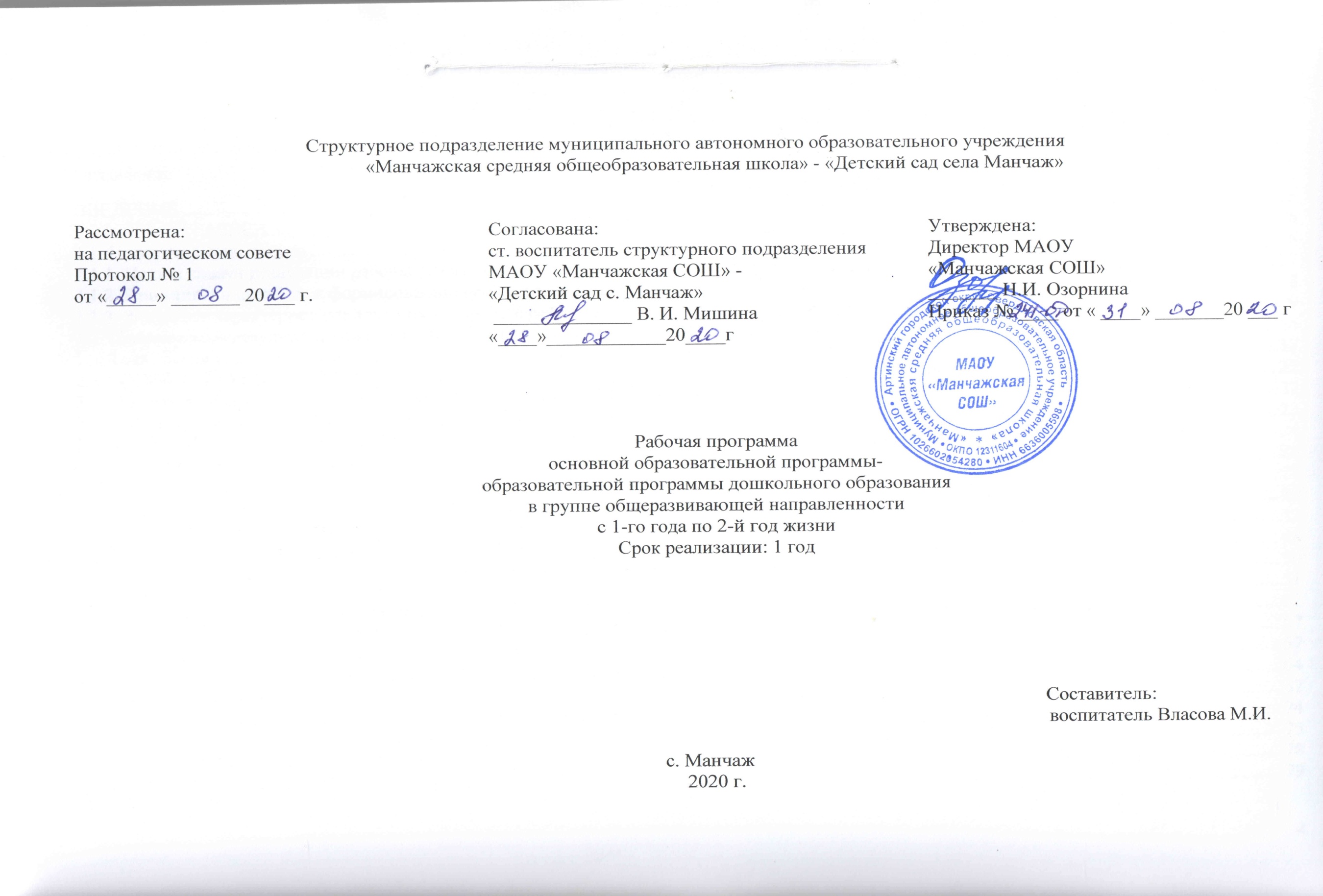 ВВЕДЕНИЕ 
Согласно Федеральному закону «Об образовании в Российской Федерации» от 29 декабря 2012 г. №273-ФЗ (далее – Федеральный закон «Об образовании в Российской Федерации») дошкольное образование является уровнем общего образования наряду с начальным общим, основным общим и средним общим образованием.Именно в дошкольном детстве закладываются ценностные установки развития личности ребенка, основы его идентичности, отношения к миру, обществу, семье и самому себе. Поэтому миссия дошкольного образования – сохранение уникальности и самоценности дошкольного детства как отправной точки включения и дальнейшего овладения разнообразными формами жизнедеятельности в быстро изменяющемся мире, содействие развитию различных форм активности ребенка, передача общественных норм и ценностей, способствующих позитивной социализации в поликультурном многонациональном обществе. Задача приобщения детей к жизни в современном социальном пространстве требует обновления не только содержания дошкольного образования, но и способов взаимодействия между детьми и взрослыми, формирования базового доверия ребенка к миру, комфортного и безопасного образа жизни. Современные образовательные программы и современный педагогический процесс должны быть направлены на поддержку разнообразия детства, что предполагает вариативность содержания и организации дошкольного образования. Основная образовательная программа дошкольного образования является документом, на основании которого педагоги, осуществляющие образовательную деятельность на уровне дошкольного образования, самостоятельно разрабатывают и реализуют рабочие программы.Данная  Программа, реализующая принципы Стандарта, обладает модульной структурой. Образовательные области, содержание образовательной деятельности, равно как и организация образовательной среды, позволяет конструировать основную образовательную программу дошкольного образования на материалах широкого спектра имеющихся образовательных программ дошкольного образования. Программа направлена на создание социальной ситуации развития дошкольников, социальных и материальных условий, открывающих возможности позитивной социализации ребенка, формирования у него доверия к миру, к людям и к себе, его личностного и познавательного развития, развития инициативы и творческих способностей посредством культуросообразных и возрастосообразных видов деятельности в сотрудничестве со взрослыми и другими детьми, а также на обеспечение здоровья и безопасности детей. Социальная ситуация развития определяется местом ребенка в обществе; общественными требованиями и ожиданиями относительно возрастных норм поведения детей, соответствующими исторически сложившемуся образу детства; интересами самого ребенка, характером и содержанием его активности. На основе Программы на разных возрастных этапах развития и социализации дошкольников конструируется мотивирующая образовательная среда. Содержание Программы в соответствии с требованиями Стандарта включает три основных раздела – целевой, содержательный и организационный. Целевой раздел Программы определяет ее цели и задачи, принципы и подходы к формированию Программы, планируемые результаты ее освоения в виде целевых ориентиров. Содержательный раздел Программы включает описание образовательной деятельности в соответствии с направлениями развития ребенка в пяти образовательных областях – социально-коммуникативной, познавательной, речевой, художественно-эстетической, физической. Программа определяет примерное содержание образовательных областей с учетом возрастных и индивидуальных особенностей детей в различных видах деятельности, таких как: – игровая (сюжетно-ролевая игра, игра с правилами и другие виды игры), – коммуникативная (общение и взаимодействие со взрослыми и другими детьми), – познавательно-исследовательская (исследование и познание природного и социального миров в процессе наблюдения и взаимодействия с ними), а также такими видами активности ребенка, как: – восприятие художественной литературы и фольклора, – самообслуживание и элементарный бытовой труд (в помещении и на улице), – конструирование из разного материала, включая конструкторы, модули, бумагу, природный и иной материал, – изобразительная (рисование, лепка, аппликация), – музыкальная (восприятие и понимание смысла музыкальных произведений, пение, музыкально-ритмические движения, игры на детских музыкальных инструментах), – двигательная (овладение основными движениями) формы активности ребенка. Содержательный раздел Программы включает описание коррекционно-развивающей работы, обеспечивающей адаптацию и интеграцию детей с ограниченными возможностями здоровья в общество. Организационный раздел Программы описывает систему условий реализации образовательной деятельности, необходимых для достижения целей Программы, планируемых результатов ее освоения в виде целевых ориентиров, а также особенности организации образовательной деятельности, а именно описание: – психолого-педагогических, кадровых, материально-технических и финансовых условий, – особенностей организации развивающей предметно-пространственной среды, – особенностей образовательной деятельности разных видов и культурных практик, – способов и направлений поддержки детской инициативы, – особенностей взаимодействия педагогического коллектива с семьями дошкольников, – особенностей разработки режима дня и формирования распорядка дня с учетом возрастных и индивидуальных особенностей детей, их специальных образовательных потребностей. Объем обязательной части основной образовательной программы составляет не менее 60% от ее общего объема. Объем части основной образовательной программы, формируемой участниками образовательных отношений, составляет не более 40% от ее общего объема. Рабочая программа содержит рекомендации по развивающему оцениванию достижения целей в форме педагогической и психологической диагностики развития детей. Программа завершается краткой презентацией основной общеобразовательной программы – образовательной программы дошкольного образования.1. ЦЕЛЕВОЙ РАЗДЕЛ Обязательная часть 	1.1. 	Пояснительная записка  Рабочая программа - является документом, на основании которого определяется содержание и организация образовательного процесса в структурном подразделении МАОУ «Манчажская СОШ - «Детский сад с. Манчаж» для детей раннего возраста от 1 года до 2 лет, в соответствии с Федеральным государственным образовательным стандартом дошкольного образования, с учетом психофизических особенностей детей дошкольного возраста, специфики социально- экономических, национально-культурных, демографических, климатических и других условий, в которых осуществляется образовательный процесс, а также концептуальных положений примерной основной образовательной программы ОТ РОЖДЕНИЯ ДО ШКОЛЫ. / Под ред. Н.Е. Вераксы, Т. С. Комаровой, М. А. Васильевой образовательных потребностей и запросов воспитанников и их семей. Рабочая программа на языке Российской Федерации – русском. Режим работы дошкольного учреждения МАОУ «Манчажская СОШ - «Детский сад с. Манчаж» – пятидневная рабочая неделя; выходные - суббота, воскресенье и праздничные дни. Режим работы дошкольного образовательного учреждения: 7.30 – 18.00, продолжительность рабочего дня - 10.5 часов.  Нормативно-правовой базой для разработки Программы является:Федеральный закон «Об образовании в Российской Федерации» от 29.12.2012 № 273-ФЗ. Закон Свердловской области от 15 июля 2013 года № 78-ОЗ «Об образовании в Свердловской области»;Приказ Министерства образования и науки Российской Федерации от 13.08.2013г. №1014 "Об утверждении Порядка организации и осуществления образовательной деятельности по основным общеобразовательным программам - образовательным программам дошкольного образования". Постановление Главного государственного санитарного врача РФ от 15 мая 2013 г. № 26, «Об утверждении СанПиН 2.4.1.3049-13 «Санитарно-эпидемиологическими требованиями к устройству, содержанию и организации режима работы дошкольных организациях»;основная образовательная программа дошкольного образования структурного подразделения МАОУ «Манчажская СОШ»Лицензия на право ведения образовательной деятельности МАОУ «Манчажская СОШ» от 27 июля 2011 года;Устав муниципального автономного общеобразовательного учреждения «Манчажская средняя общеобразовательная школа» от 26.09.2016 за № 182-од.Локальные акты и положения МАОУ «Манчажская СОШ».С целью обеспечения организации образовательного процесса наряду с основной общеобразовательной программой «От рождения до школы» под ред. Н.Е. Вераксы, Т.С. Комаровой, В.В. Гербовой, используется парциальные образовательные программы для детей раннего возраста: Смирнова Е.О., Галигузова Л.Н., Мещерякова С.Ю. Первые шаги. - М.: ООО «Русское слово — учебник», 2019, Каплунова И., Новоскольцева И.  Ладушки. – СПб.: Невская нота, 2015.1.1.1. Цели и задачи реализации рабочей программы  Цель Программы – создание условий развития ребёнка, открывающих возможности для его позитивной социализации, его личностного развития, развития инициативы и творческих способностей на основе сотрудничества со взрослыми и сверстниками и соответствующим возрасту видам деятельности, а также создание развивающей образовательной среды, которая представляет собой систему условий социализации и индивидуализации детей. Задачи: охрана и укрепление физического и психического здоровья детей, в том числе их эмоционального благополучия; обеспечение равных возможностей для полноценного развития каждого ребенка в период дошкольного детства независимо от места жительства, пола, нации, языка, социального статуса, психофизиологических и других особенностей (в том числе ограниченных возможностей здоровья); - создание благоприятных условий развития детей в соответствии с их возрастными и индивидуальными особенностями и склонностями, развития способностей и творческого потенциала каждого ребенка как субъекта отношений с самим собой, другими детьми, взрослыми и миром; - объединение обучения и воспитания в целостный образовательный процесс на основе духовно-нравственных и социокультурных ценностей и принятых в обществе правил и норм поведения в интересах человека, семьи, общества; формирование общей культуры личности детей, в том числе ценностей здорового образа жизни, развития их социальных, нравственных, эстетических, интеллектуальных, физических качеств, инициативности, самостоятельности и ответственности ребенка, формирования предпосылок учебной деятельности; -обеспечение вариативности и разнообразия содержания Программ и организационных форм дошкольного образования, возможности формирования Программ различной направленности с учетом образовательных потребностей, способностей и состояния здоровья детей; формирование социокультурной среды, соответствующей возрастным, индивидуальным, психологическим и физиологическим особенностям детей; обеспечение психолого-педагогической поддержки семьи и повышения компетентности родителей (законных представителей) в вопросах развития и образования, охраны и укрепления здоровья детей, воспитание любви к малой родине, осознание ее многонациональности, многоаспектности; Эти задачи реализуются в процессе разнообразных видов детской деятельности: в раннем возрасте (1 год - 3 года) - предметная деятельность и игры с составными и динамическими игрушками; экспериментирование с материалами и веществами (песок, вода, тесто и пр.), общение со взрослым и совместные игры со сверстниками под руководством взрослого, самообслуживание и действия с бытовыми предметами- орудиями (ложка, совок, лопатка и пр.), восприятие смысла музыки, сказок, стихов, рассматривание картинок, двигательная активность. 1.1.2. Принципы и подходы к формированию рабочей программы Программа формируется с учётом особенностей базового уровня системы общего образования с целью формирования общей культуры личности воспитанников, развития их социальных, нравственных, эстетических, интеллектуальных, физических качеств, инициативности, самостоятельности и ответственности ребёнка, формирования предпосылок учебной деятельности, в основе заложены следующие основные принципы: - поддержка разнообразия детства - принимая вызовы современного мира, Программа рассматривает разнообразие как ценность, образовательный ресурс и предполагает использование разнообразия для обогащения образовательного процесса. ДОО выстраивает образовательную деятельность с учетом региональной специфики, социокультурной ситуации развития каждого ребенка, его возрастных и индивидуальных особенностей, ценностей, мнений и способов их выражения; сохранение уникальности и самоценности детства как важного этапа в общем развитии человека, самоценность детства - понимание (рассмотрение) детства как периода жизни значимого самого по себе, без всяких условий; значимого тем, что происходит с ребенком сейчас, а не тем, что этот период есть период подготовки к следующему периоду; личностно-развивающий и гуманистический характер взаимодействия взрослых (родителей (законных представителей), педагогических и иных работников МАОУ и детей - такой тип взаимодействия предполагает базовую ценностную ориентацию на достоинство каждого участника взаимодействия, уважение и безусловное принятие личности ребенка, доброжелательность, внимание к ребенку, его состоянию, настроению, потребностям, интересам. Личностно-развивающее взаимодействие является неотъемлемой составной частью социальной ситуации развития ребенка в ДОО, условием его эмоционального благополучия и полноценного развития; содействие и сотрудничество детей и взрослых, признание ребенка полноценным участником (субъектом) образовательных отношений, возрастная адекватность образования - предполагает подбор содержания и методов дошкольного образования в соответствии с возрастными особенностями детей.;полнота содержания и интеграция отдельных образовательных областей - содержание образовательной деятельности в одной конкретной области тесно связано с другими областями. Такая организация образовательного процесса соответствует особенностям развития детей раннего и дошкольного возраста;уважение личности ребенка;реализация Программы в формах, специфических для детей данной возрастной группы. Методологические подходы, предполагающие и позволяющие реализовать на практике полноценное физическое и психическое развитие детей:- личностно-ориентированный подход, который предусматривает организацию образовательного процесса с учетом того, что развитие личности ребенка является главным критерием его эффективности, внимание педагога концентрируется на целостности личности ребенка и учете его индивидуальных особенностей и способностей; - культурно-исторический подход предполагает определение целей Программы и путей их достижения с учетом современной социокультурной среды; - деятельностный подход, связанный с организацией целенаправленной деятельности в общем контексте образовательного процесса, формами и методами развития и воспитания, возрастными особенностями ребенка при включении в образовательную деятельность; - личностный подход – это мотивация всего образовательного процесса; - ребенок не сундучок, в который можно переложить имеющиеся у взрослого знания и опыт, он усваивает образовательный материал только тогда, когда тот для него из объективного (существующего независимо от человека) становится субъективным (личностно значимым); - модульный подход, подразумевает такое структурирование содержания образования и педагогического процесса по его реализации, которое представляет собой единую систему. Образовательный модуль включает в себя содержание, целеполагание, задачи, методы, способы и средства, по реализации Программы; - культурологический подход, позволят выбирать технологии образовательной деятельности, организующие встречу ребенка с культурой, овладевая которой ребенок становится субъектом культуры и ее творцом. 1.1.3. Значимые характеристики для разработки Программы, в том числе характеристики развития детей раннего возраста Количественный состав воспитанников: 12 детей в возрасте от 1 года до 2 лет. Процесс адаптации у каждого ребенка проходит по-разному, в зависимости от его индивидуально-типологических особенностей и той социальной обстановки, которая его окружает. Выделяют три степени адаптации детей раннего возраста к детскому саду - легкую, среднюю, тяжелую. В основе данной градации лежат такие показатели, как: быстрота нормализации эмоционального самочувствия ребенка; проявление положительного отношения к педагогам и сверстникам; наличие интереса к предметному миру; частота и длительность острых вирусных заболеваний. Характеристика возрастных особенностей группы детей раннего возраста (1-2 года)Контингент воспитанников: дети от 1 года до 2 лет – 12 человек.Психолого-педагогические условия, обеспечивающие развитие ребенка Программа предполагает создание психолого-педагогических условий, обеспечивающих развитие ребенка в соответствии с его возрастными и индивидуальными возможностями и интересами. Личностно-порождающее взаимодействие взрослых с детьми, предполагающее создание таких ситуаций, в которых каждому ребенку предоставляется возможность выбора деятельности, партнера, средств и пр.; обеспечивается опора на его личный опыт при освоении новых знаний и жизненных навыков. Ориентированность педагогической оценки на относительные показатели детской успешности, то есть сравнение нынешних и предыдущих достижений ребенка, стимулирование самооценки. Формирование игры как важнейшего фактора развития ребенка. 4. 	Создание развивающей образовательной среды, способствующей физическому, социально-коммуникативному, познавательному, речевому, художественно-эстетическому развитию ребенка и сохранению его индивидуальности. Сбалансированность репродуктивной (воспроизводящей готовый образец) и продуктивной (производящей субъективно новый продукт) деятельности, то есть деятельности по освоению культурных форм и образцов и детской исследовательской, творческой деятельности; совместных и самостоятельных, подвижных и статичных форм активности. Участие семьи как необходимое условие для полноценного развития ребенка дошкольного возраста. Профессиональное развитие педагогов, направленное на развитие профессиональных компетентностей, в том числе коммуникативной компетентности и мастерства мотивирования ребенка, а также владения правилами безопасного пользования Интернетом, предполагающее создание сетевого взаимодействия педагогов и управленцев, работающих по Программе. Кадровые условия 1.2. 	Планируемые результаты освоения Программы с детьми раннего возрастаПланируемые результаты освоения Программы - это целевые ориентиры дошкольного образования (п.4.1. ФГОС ДО), которые представляют собой социально- нормативные характеристики возможных достижений ребенка на этапе завершения уровня дошкольного образования. Целевые ориентиры не подлежат непосредственной оценке, в том числе в виде педагогической диагностики (мониторинга), и не являются основанием для их формального сравнения с результатами достижений детей. Целевые ориентиры образования в раннем возрасте: Ребенок интересуется окружающими предметами и активно действует с ними, эмоционально вовлечен в действия с игрушками и другими предметами, стремится проявлять настойчивость в достижении результата своих действий; Использует специфические, культурно фиксированные предметные действия, знает назначение бытовых предметов (ложки, расчески, карандаша) и умеет пользоваться ими. Владеет простейшими навыками самообслуживания. Стремится проявлять самостоятельность в бытовом и игровом поведении; Владеет активной речью, включенной в общение; может обращаться с вопросами и просьбами, понимает речь взрослых; знает названия окружающих предметов и игрушек; Стремится к общению со взрослыми и активно подражает им в движениях и действиях; появляются игры, в которых ребенок воспроизводит действия взрослых; Проявляет интерес к сверстникам; наблюдает за их действиями и подражает им; Проявляет интерес к стихам, песням, сказкам, рассматриванию картинки, стремится двигаться под музыку; У ребенка развита крупная моторика, он стремится осваивать различные виды движения (бег, лазание, перешагивание и пр.). С интересом участвует в подвижных играх с простым содержанием, несложными движениями. Промежуточные целевые ориентиры (1г 6мес. - 2 лет) Модуль образовательной деятельности «Физическое развитие» Имеет представление о значении частей тела и органов чувств для жизни и здоровья человека (глаза — смотреть, уши — слышать, нос — нюхать, язык — пробовать (определять) на вкус, руки — хватать, держать, трогать; ноги — стоять, прыгать, бегать, ходить; голова —думать) Умеет ходить и бегать, не наталкиваясь друг на друга, с согласованными, свободными движениями рук и ног. Умеет ползать, лазать, разнообразно действовать с мячом (брать, держать, переносить, класть, бросать, катать). Играет вместе с воспитателем в подвижные игры с простым содержанием, несложными движениями. Умеет передавать простейшие действия некоторых пepcoнажей (попрыгать, как зайчики; поклевать зернышки и попить водичку, как цыплята, и т.п.). Модуль образовательной деятельности «Художественно-эстетическое развитие» Рассматривает иллюстрации к произведениям детской литературы. Обращает внимание на характер игрушек (веселая, забавная и др.), их форму, цветовое оформление. Знает настольный и напольный строительный материал (кубик, кирпичик), умеет располагать строительные формы на плоскости. Знаком с простейшими пластмассовыми конструкторами. Умеет совместно со взрослым конструировать башенки, домики, машины. Имеет навыки культуры слушания музыки, подпевает, выполняет простейшие танцевальные движения. Умеют воспринимать и воспроизводить движения, показываемые взрослым (хлопать, притопывать ногой, полу- приседать, совершать повороты кистей рук и т.д.). Модуль образовательной деятельности «Речевое развитие» Самостоятельно 	рассматривает картинки, книги, игрушки в качестве наглядного материала для общения детей друг с другом и воспитателем. Умеет понимать речь взрослых без наглядного сопровождения Умеет пользоваться существительными, обозначающими названия игрушек, предметов личной гигиены (полотенце, зубная щетка, расческа, носовой платок), одежды, обуви, посуды, мебели, спальных принадлежностей (одеяло, подушка, простыня, пижама), транспортных средств (автомашина, автобус), овощей, фруктов, домашних животных и их детенышей; Умеют пользоваться (по подражанию) высотой и силой голоса («Киска, брысь!», «Кто пришел?», «Кто стучит?»). Использует в речи некоторые вопросительные слова (кто, что, где) и несложные фразы, состоящие из 2–4 слов («Кисонька- мурысенька, куда пошла?»). Умеет отвечать на простейшие («Что?», «Кто?», «Что делает?») и более сложные вопросы («Во что одет?», «Что везет?», «Кому?», «Какой?», «Где?», «Когда?», «Куда?»). Слушает народные песенки, сказки, авторские произведения. Договаривает слова, фразы при чтении воспитателем знакомых стихотворений. Называет знакомые предметы, показывает их по просьбе воспитателя, задает вопросы: «Кто (что) это?», «Что делает?».  Модуль образовательной деятельности «Социально-коммуникативное развитие» Способствовать формированию у детей опыта поведения в среде сверстников, воспитывать чувство симпатии к ним. - Способствовать накоплению опыта доброжелательных взаимоотношений со сверстниками, воспитывать эмоциональную отзывчивость (обращать внимание детей на ребенка, проявившего заботу о товарище, поощрять умение пожалеть, посочувствовать). Продолжать работу по формированию отрицательного отношения к грубости, жадности; развивать умение играть не ссорясь, помогать друг другу и вместе радоваться успехам, красивым игрушкам и т.п. Воспитывать элементарные навыки вежливого обращения: здороваться, прощаться, обращаться с просьбой спокойно, употребляя слова «спасибо» и «пожалуйста». Владеть элементарными навыками с помощью взрослого приводить себя в порядок; пользоваться индивидуальными предметами (носовым платком, салфеткой, полотенцем, расческой, горшком). Умеет во время еды правильно держать ложку; одеваться и раздеваться в определенном порядке; при небольшой помощи взрослого снимать одежду, обувь расстегивать пуговицы спереди, застежки на липучках); в определенном порядке аккуратно складывать снятую одежду. Имеет положительное отношение к труду поддерживает порядок в игровой комнате, по окончании игр расставляет игровой материал по местам. Пользуется понятиями «можно — нельзя», «опасно». Имеет представление о правилах безопасного поведения в играх с песком и водой (воду не пить, песком не бросаться и т.д.). Модуль образовательной деятельности «Познавательное развитие» Устанавливает сходства и различия между предметами, имеющими одинаковое название (одинаковые лопатки; красный мяч — синий мяч; большой кубик — маленький кубик). Умеет детей называть свойства предметов: большой, маленький, мягкий, пушистый и др. Принимает участие в играх с дидактическим материалом; умеет сравнивать, соотносить, группировать, устанавливать тождество и различие однородных предметов по одному из сенсорных признаков — цвет, форма, величина. Умеет различать количество предметов (один —много). Умеет различать предметы по форме и называть их (кубик, кирпичик, шар и пр.). Имеет опыт ориентировки в частях собственного тела (голова, лицо, руки, ноги, спина). Знает в натуре, на картинках, в игрушках домашних животных (кошку, собаку, корову, курицу и др.) и их детенышей и называет их. Узнает на картинке некоторых диких животных (медведя, зайца, лису и др.) и называет их. Умеет различать по внешнему виду овощи (помидор, огурец, морковь и др.) и фрукты (яблоко, груша и др.). 1.3. 	Технология педагогической деятельности (мониторинга) индивидуального развития детей в ДООВ соответствии с ФГОС ДО целевых ориентиров не подлежат непосредственной оценке, в том числе в виде педагогической диагностики (мониторинга), и не являются основанием для их формального сравнения с реальными достижениями детей. Они не являются основой объективной оценки соответствия установленным требованиям образовательной деятельности и подготовки детей. Реализация Программы предполагает оценку индивидуального развития детей. Такая оценка производится педагогическим работником в рамках педагогической диагностики (оценки индивидуального развития дошкольников, связанной с оценкой эффективности педагогических действий и лежащей в основе их дальнейшего планирования). Педагогическая диагностика проводится в ходе наблюдений за активностью детей в различных формах деятельности. Инструментарий для педагогической диагностики — карта индивидуального развития ребенка, позволяющая фиксировать индивидуальную динамику и перспективы развития каждого ребенка. Индивидуальная карта развития заводится один раз при поступлении воспитанника в дошкольную образовательную организацию и заполняется на каждого воспитанника на протяжении всего периода посещения детского сада специалистами, которые ведут образовательную и коррекционно-развивающую работу с ребенком. В карту вносятся показатели развития на начало и конец учебного года, рекомендации специалистов по проектированию индивидуального образовательного маршрута, который решает задачу создания психолого-педагогического сопровождения развития ребёнка. Эффективность психолого- педагогического сопровождения заложена в организации тесного взаимодействия между всеми участниками образовательного процесса по созданию благоприятных условий воспитания, коррекции и развития детей в детском саду. Результаты педагогической диагностики могут использоваться исключительно для решения следующих образовательных задач: индивидуализации образования (в том числе поддержки ребенка, построения его образовательной траектории или профессиональной коррекции особенностей его развития); оптимизации работы с группой детей. В ходе образовательной деятельности создаются диагностические ситуации, чтобы оценить индивидуальную динамику детей и скорректировать свои действия. Часть, формируемая участниками образовательного процессаЧасть, формируемая участниками образовательных отношений представлена выбранными и разработанными самостоятельно участниками образовательных отношений программы, направленные на развитие детей в одной или нескольких модулях образовательной деятельности, видах деятельности или культурных практиках (далее - парциальные образовательные программы), методики, формы организации образовательной работы. Данная часть Программы учитывает образовательные потребности, интересы и мотивы детей, членов их семей и педагогов ориентирована на: специфику национальных, социокультурных и иных условий, в которых осуществляется образовательная деятельность, спроектирована с учетом территориальной расположенности МАОУ «Манчажская СОШ». выбор тех парциальных образовательных программ и форм организации работы с детьми, которые в наибольшей степени соответствуют потребностям и интересам детей, а также возможностям педагогического коллектива; - 	сложившиеся традиции». Программа определяет цель, задачи, планируемые результаты, содержание и организацию образовательного процесса на уровне части Программы, формируемой участниками образовательных отношений. В часть, формируемую участниками образовательных отношений введены: Программа воспитания и развития детей раннего возраста в условиях дошкольных учреждений, используется парциальные образовательные программы для детей раннего возраста: Смирнова Е.О., Галигузова Л.Н., Мещерякова С.Ю. Первые шаги. - М.: ООО «Русское слово — учебник», 2019, Цель и задачи, формируемые участниками образовательных отношений: В реализации программы воспитания и развития детей раннего возраста в условиях дошкольных учреждений «Кроха» определены следующие цели и задачи: Цели: комплексное воспитание и развитие детей в возрасте до трёх лет; создание благоприятных условий социальной адаптации ребенка в условиях дошкольной организации, способствующие повышению его адаптационных возможностей, необходимых для дальнейшего развития; организация образовательно-развивающей игровой деятельности, направленной на целостное развитие личности ребенка. Задачи: сохранение и укрепление физического и психического здоровья ребёнка; развитие у детей предметной деятельности и общения, как ведущих в раннем детстве построение доверительных отношений взрослых с детьми в разных видах взаимодействия; учет индивидуальных темпов развития; признание права ребенка на свободу, инициативу, выбор; обеспечение потребности ребенка в безопасности, свободе, эмоциональном благополучии, доверии к миру; формирование мотивации к познанию и творчеству; развитие детской инициативы, любознательности, активности и самостоятельности; создание ощущения в группе сверстников собственной ценности, позитивного само восприятия. В основе программы воспитания и развития детей раннего возраста лежат гуманистические принципы, признающие за ребёнком право быть личностью - именно развитие личностных качеств, таких как самостоятельность, любознательность, инициативность. Центральное место в программе занимает уважительное отношение к ребёнку, внимание к его потребностям, желаниям и интересам, развитие у него чувства собственного достоинства, самостоятельности, так же определены следующие принципы: непрерывности и преемственности развития ребёнка при переходе на новую возрастную ступень; обучения и воспитания ребенка в этой зоне ближайшего развития; системности развития; деятельностного подхода; личностно-ориентированного подхода; принцип целостности образа мира; учета возрастных закономерностей физического, психического, личностного развития ребенка; индивидуально-дифференцируемого подхода к воспитанию; сбалансированности репродуктивной, репродуктивно-вариативной, исследовательской и творческой деятельности. Для реализации программы воспитания и развития детей раннего возраста определены особенности осуществления образовательного процесса. Ранний возраст – период развития ребенка от 1 года до 3 лет. В период с 1 года до 3 лет изменяется социальная ситуация развития и ведущая деятельность детей. Ранний возраст – время, когда закладываются основы физического, психического, личностного развития человека. Происходит смена ведущего вида деятельности: наряду с непосредственно-эмоциональным и эмоционально-деловым общением на первый план выдвигается предметная деятельность, в которой продолжается познание окружающего мира. Наблюдается взрыв активности в познании предметов, а овладение ходьбой дает возможность ребенку относительно легко перемещаться в пространстве, что расширяет его познавательные возможности. Стремление к самостоятельности — это ведущая тенденция в развитии ребенка второго и третьего года жизни. Ведущим видом деятельности ребенка раннего возраста становится – предметная, а ситуативно- деловое общение со взрослым становиться формой и средством организации этой предметной деятельности, в которой ребенок осваивает общественно-выбранные способы действия с предметами. Самостоятельность по-разному проявляется на втором и третьем году жизни. К концу второго — в начале третьего года ребенок сам ставит перед собой задачу, но ее исполнение еще невозможно без помощи взрослого: взрослый помогает удерживать цель, выполнять действия, контролирует и оценивает деятельность малыша. То есть самостоятельность выражается пока в целеполагании. Интенсивно развивается речь. С помощью слова ребенок обозначает и предметы, действия, качества, связывает слова в предложения. Возрастает роль слова в передаче взрослыми и присвоении детьми социального опыта (общения, овладения способами употребления предметов, освоения разных видов деятельности). Общение с ребенком, сохраняя эмоциональную насыщенность, становится более содержательным. Соответственно расширяется его ориентация в окружающем мире. Малыш познает разнообразные предметы быта, природные, дидактические материалы и т. д., овладевает действиями с ними в соответствии с их назначением, то есть развивается предметно-орудийная деятельность, в процессе которой, в свою очередь, еще более расширяется, обогащается познание свойств и качеств предметов окружающего мира. Таким образом, идет интенсивное сенсорное развитие (развитие органов чувств, накопление сенсорного опыта: знание цветов, форм, величин и т. п.); восприятие является ведущим познавательным процессом. На основе сенсорного и речевого развития происходит умственное развитие малыша. Так, в процессе действий с предметами выделяются их отдельные признаки (цвет, форма, величина), предметы сравниваются между собой и обобщаются по данному признаку наглядно-действенным способом. Продолжается сенсорное развитие, так как содержанием игры являются чаще всего действия людей с предметами. И ребенок, отображая их, действует с соответствующими игрушками, предметами-заместителями, познавая при этом их свойства (форму, величину, цвет, характер поверхности и т. п.). Наглядно-действенное познание окружающего способствует развитию памяти, воображения и других психических процессов, важнейших умственных действий: анализа (расчленение целого на части), синтеза (объединение), сравнения. Развитие предметной деятельности происходит одновременно с развитием речи. Содержание предметной деятельности обогащает пассивный и активный словарь ребенка названиями предметов, их качеств, свойств, но при условии, что взрослый при общении с малышом их называет и побуждает ребенка к повторению названий. В общении с ребенком в контексте предметной деятельности может проявляться разное по характеру (негативное или позитивное) отношение малыша к предметному миру. В процессе общения со взрослыми развивается сюжетно-отобразительная игра, в которой ребенок отражает заинтересовавшие его действия взрослых и сверстников, а также поведение животных. В игре создаются большие возможности для становления нравственно ценного или, напротив, неприемлемого в обществе поведения и проявления соответствующих чувств. В процессе отобразительной игры идет интенсивное умственное развитие, закрепляются, осмысливаются, обогащаются знания малыша об окружающем мире. Планируемые результаты в части реализации программы воспитания и развития детей раннего возраста в условиях дошкольных учреждений «Кроха»: Развитие детей в возрасте 1 года 6 месяцев — 2 лет (линии развития) -	сенсорное развитие- подбирает по образцу предметы 4 основных цветов. Различает 3 разных по величине предмета, например, 3 куба. Подбирает по образцу однородные предметы, сходные по форме; -	игра - легко воспроизводит в игре отдельные явленна, последовательные действия; -	понимание речи взрослого - понимает смысл предложений о событиях и явлениях, часто повторяющихся в личном опыте; понимает рассказ о событиях, знакомых без показа; понимает содержание несложного сюжета по картинке; -	активация речь - словарь увеличивается до 300 слов; легко повторяет слова и простые фразы; обобщает предметы по существенным признакам; облегченные слова заменяет правильными; говорит предложениями из 3—4 слов; появляются грамматические изменения; речь становится средством общения со взрослыми; задает вопрос «Что это?»; -	общие - перешагивает через палку, поднятую от пола на 18 — 20 см.; бросает мяч в горизонтальную цель на расстояние 60 — 70 см.; легко влезает на стремянку, спускается чередующимся шагом; -	навыки - ест довольно аккуратно; пользуется носовым платком; частично одевается и раздевается; контролирует физиологические отправления Предпосылки развития личности - более четкое оформление интереса к активному взаимодействию с ребенком, взрослым или старшими детьми. Острая потребность в одобрении своих действий со стороны взрослых. Одобрение и похвала вызывают чувство гордости. При неудаче возникает чувство огорчения, стыда. Наряду с предметной, появляются разные виды деятельности, и все более отчетливо проявляется самостоятельность в них. Под влиянием оценки взрослого возникает самооценка, во недифференцированная: взрослый оценивает успехи в действиях, а ребенок относит ее к себе в целом («Я хороший» или «Я плохой»). Изменение отношения ребенка к взрослому: оформляется позиция «Я сам», в то же время взрослый — образец для подражания. Начало кризиса 3-го года жизни.2. СОДЕРЖАТЕЛЬНЫЙ РАЗДЕЛ Обязательная часть 2.1. 	Описание образовательной деятельности в соответствии с направлениями развития ребенка, представленными в пяти образовательных областяхСодержание программы определяется в соответствии с направлениями развития ребенка, соответствует основным положениям возрастной психологии и дошкольной педагогики и обеспечивает единство воспитательных, развивающих и обучающих целей и задач. Целостность педагогического процесса реализацией основной образовательной программы дошкольного образования «От рождения до школы» под редакцией Н.Е. Вераксы, Т.С. Комаровой, М.А.Васильевой. Содержание программы обеспечивает возможность развития личности, мотивации и способностей детей в различных видах деятельности и охватывает следующие структурные единицы, представляющие определенные направления развития и образования детей (далее - образовательные области), определенных ФГОС ДО: социально - коммуникативное развитие; познавательное развитие; речевое развитие; художественно-эстетическое развитие; физическое развитие. Содержание работы ориентировано на разностороннее развитие дошкольников с учетом их индивидуальных и возрастных особенностей. Задачи психолого-педагогической работы по формированию физических, интеллектуальных и личностных качеств детей решаются интегрировано в ходе освоения всех образовательных областей наряду с задачами, отражающими специфику каждой образовательной области, с обязательным психологическим сопровождением. При этом решение образовательных задач предусматривается не только в рамках непосредственно образовательной деятельности, но и в ходе режимных моментов – как в совместной деятельности взрослого и детей, так и в самостоятельной деятельности дошкольников. Конкретное содержание указанных образовательных областей зависит от возрастных и индивидуальных особенностей детей, определяется целями и задачами Программы и может реализовываться в различных видах деятельности (общении, игре, познавательно - исследовательской деятельности – как сквозных механизмах развития ребенка). Ранний возраст (от 1 года до 2 лет): предметная деятельность и игры с составными и динамическими игрушками; экспериментирование с материалами и веществами (песок, вода, тесто и пр.); общение со взрослым и совместные игры со сверстниками под руководством взрослого; самообслуживание и 	действие 	с 	бытовыми 	предметами- орудиями (ложка, совок, лопатка); восприятие смысла музыки, сказок, стихов, рассматривание картинок, двигательная активность. 2.1.1. Модуль образовательной деятельности «Познавательное развитие» Познавательное развитие предполагает развитие интересов детей, любознательности и познавательной мотивации; формирование познавательных действий, становление сознания; развитие воображения и творческой активности; формирование первичных представлений о себе, других людях, объектах окружающего мира, о свойствах и отношениях объектов окружающего мира (форме, цвете, размере, материале, звучании, ритме, темпе, количестве, числе, части и целом, пространстве и времени, движении и покое, причинах и следствиях и др.). Основные цели и задачи Формирование элементарных математических представлений. Формирование первичных представлений об основных свойствах и отношениях объектов окружающего мира: форме, цвете, размере, количестве, числе, части и целом, пространстве и времени. Содержание психолого-педагогического развития по модулю образовательной деятельности «Познавательное развитие» От 1 года до 1 года 6 месяцев Продолжать обогащать сенсорный опыт детей. Обучать действиям с предметами: нанизывать на стержень пирамидки 2—3 кольца одинакового размера, собирать с помощью взрослого в определенной последовательности пирамидку на конусной основе, состоящую из 2— 3 колпачков разных размеров; собирать пирамидку из четырех колец двух контрастных размеров; открывать и закрывать одноместную матрешку, вкладывать меньшие предметы в большие и вынимать их. Совершенствовать разнообразные действия с предметами (открывать — закрывать, нанизывать — снимать, прокатывать, втыкать, шнуровать, накладывать), ориентируясь на их величину (большой, маленький), цвет (красный, синий). Учить действовать с различными дидактическими игрушками (шаробросы, дидактические коробки, грибки и втулочки со столиками к ним и т.д.). От 1 года 6 месяцев до 2 лет Продолжать обогащать сенсорный опыт детей. Развивать умение различать предметы по величине: с помощью взрослого собирать пирамидку из 4—5 колец (от большого к маленькому), из 4—5 колпачков. Формировать умение подбирать крышки (круглые, квадратные) к коробочкам и шкатулкам соответствующих форм; собирать двухместные дидактические игрушки (матрешки, бочонки), составлять разрезные картинки из двух частей (пирамидка, яблоко и др.). Упражнять в соотнесении плоскостных фигур (круг, квадрат, треугольник, прямоугольник) с отверстиями дидактической коробки. Проводить дидактические игры на развитие слухового внимания («Кто -в домике живет?», «Кто нас позвал?» и т. д.). Развивать умение различать четыре цвета (красный, синий, желтый, зеленый); по предложению взрослого отбирать предметы определенного цвета. Использовать специальные дидактические пособия: помогать детям соотносить цвет и форму грибочков и втулочек с цветовым полем, плоскостные и объемные предметы с фигурными отверстиями коробок и столиков. Предоставлять возможность самостоятельно играть с дидактическими игрушками, мелким и крупным строительным материалом. 2.1.2. Модуль образовательной деятельности «Речевое развитие» Речевое развитие включает владение речью как средством общения и культуры; обогащение активного словаря; развитие связной, грамматически правильной диалогической и монологической речи; развитие речевого творчества; развитие звуковой и интонационной культуры речи, фонематического слуха; знакомство с книжной культурой, детской литературой, понимание на слух текстов различных жанров детской литературы; формирование звуковой аналитико- синтетической активности как предпосылки обучения грамоте. Основные цели и задачи: Развитие речи. Развитие свободного общения со взрослыми и детьми, овладение конструктивными способами и средствами взаимодействия с окружающими. Развитие всех компонентов устно речи детей: грамматического строя речи, связной речи – диалогической и монологической форм; формирование словаря, воспитание звуковой культуры речи. Художественная литература. Воспитание интереса и любви к чтению; развитие литературной речи. Воспитание желания и умения слушать художественные произведения, следить за развитием действия. Содержание психолого-педагогического развития по модулю образовательной деятельности «Речевое развитие»  от 1 года до 1 года 6 месяцев Понимание речи. Расширять запас понимаемых слов. Развивать умение по слову взрослого находить и показывать на картинках игрушки, предметы одежды, посуды. Развивать умение понимать слова, обозначающие части тела человека (руки, ноги, голова), части лица (рот, глаза, уши); бытовые и игровые действия (умываться, гулять); цвета предметов (красный, синий), контрастные размеры (большой, маленький), формы (кубик кирпичик). Приучать детей понимать простые по конструкции и содержанию фразы, которыми взрослый сопровождает показ игрушек, свои действия. Активная речь. Совершенствовать умение детей подражать звукосочетаниям и словам. Пополнять активный словарь названиями известных действий (спи, иди, упал и т.п.). Развивать умение показывать и называть изображенные на картинке знакомые предметы в статическом положении (к 1 году 3 месяцам) и их же з действии (к 1 году 6 месяцам). Приучать детей отвечать на вопросы «Что это?», «Что делает?». Побуждать переходить от общения с помощью жестов и мимики к общению с помощью доступных речевых средств. Развивать умение произносить по подражанию предложения из двух слов. От 1 года 6 месяцев до 2 лет Понимание речи. Расширять запас понимаемых слов, обозначающих части тела ребенка и его лица.  Называть детям цвет предметов (красный, синий, желтый, зеленый), размер (большой, маленький), форму (кубик, кирпичик, крыша-  призма), состояние (чистый, грязный), а также место нахождения предмета (здесь, там); временные (сейчас) и количественные (один и   много) отношения (к концу года). Закреплять умение детей с помощью взрослого подбирать знакомые предметы по цвету. Развивать умение понимать слова, обозначающие способы передвижения животных (летает, бегает и т.п.), способы питания (клюет, лакает и т.п.), голосовые реакции (мяукает, лает и т.п.); способы передвижения человека (идет, бежит и т.п.). Развивать умение понимать предложения с предлогами в, на. Развивать умение узнавать и показывать знакомые предметы независимо от их размера и цвета (мяч большой и маленький, красный и синий и т.п.); соотносить одно и то же действие с несколькими предметами (кормить можно куклу, мишку, слоника и т.п.).  Содействовать пониманию сюжетов небольших инсценировок с игрушками, спектаклей кукольного театра о событиях, знакомых детям по личному опыту. Активная речь. Поощрять замену звукоподражательных слов общеупотребительными (вместо авав — собака и т. п.). Предлагать образцы правильного произношения слов, побуждать детей к подражанию. Продолжать расширять и обогащать словарный запас: существительными, обозначающими названия игрушек, одежды, обуви, посуды, наименования транспортных средств; глаголами, обозначающими бытовые (есть, умываться и т.п.), игровые (катать, строить и т. п.) действия, действия, противоположные по значению (открывать— закрывать, снимать—надевать и т.п.); • прилагательными, обозначающими цвет, величину предметов; наречиями (высоко, низко, тихо). Формировать умение детей составлять фразы из 2-3 слов, правильно употреблять грамматические формы; согласовывать существительные и местоимения с глаголами; употреблять глаголы в настоящем, прошедшем и будущем времени; использовать предлоги (в, на, за, к, с). Предлагать образцы употребления вопросительных слов (кто, что, куда, где). Способствовать формированию интонационной выразительности речи. Способствовать развитию потребности детей в общении посредством речи. Чтение художественной литературы  Приучать слушать и понимать короткие, доступные по содержанию народные песенки, потешки, сказки, а также авторские произведения (проза, стихи). Сопровождать чтение (рассказывание) показом картинок, игрушек. Приучать детей слушать хорошо знакомые произведения без наглядного сопровождения. Предоставлять возможность повторять вслед за взрослым некоторые слова стихотворного текста и выполнять несложные действия, о которых говорится в поэтическом произведении. Обращать внимание на интонационную выразительность речи детей.2.1.3. Модуль образовательной деятельности «Социально-коммуникативное развитие»  Социально-коммуникативное развитие направлено на усвоение норм и ценностей, принятых в обществе, включая моральные и нравственные ценности; развитие общения и взаимодействия ребенка со взрослыми и сверстниками; становление самостоятельности, целенаправленности и саморегуляции собственных действий; развитие социального и эмоционального интеллекта, эмоциональной отзывчивости, сопереживания, формирование готовности к совместной деятельности со сверстниками, формирование уважительного отношения и чувства принадлежности к своей семье и к сообществу детей и взрослых в Организации, формирование позитивных установок к различным видам труда и творчества; формирование основ безопасности к быту, социуме, природе.  Основные цели и задачи: Социализация, развитие общения, нравственное воспитание. Усвоение норм и ценностей, принятых в обществе, воспитание моральных и нравственных качеств ребенка, формирование умения правильно оценивать свои поступки и поступки сверстников. Развитие общения и взаимодействия ребенка с взрослыми и сверстниками, развитие социального и эмоционального интеллекта, эмоциональной отзывчивости, сопереживания, уважительного и доброжелательного отношения к окружающим. Формирование готовности детей к совместной деятельности. Ребенок в семье и сообществе. Формирование образа «Я», уважительного отношения и чувства принадлежности к своей семье и сообществу детей и взрослых в организации; формирование гендерной, семейной принадлежности. Самообслуживание, самостоятельность, трудовое воспитание.  Развитие навыков самообслуживания; становление самостоятельности, целенаправленности и саморегуляции собственных действий. Воспитание культурно-гигиенических навыков. Формирование позитивных установок к различным видам труда и творчества, воспитание положительного отношения к труду, желания трудиться. Формирование первичных представлений о труде взрослых, его роли в обществе и жизни каждого человека. Формирование основ безопасности. Формирование первичных представлений о безопасном поведении в быту, социуме, природе. Формирование осторожного и осмотрительного отношения к потенциально опасным для человека и окружающего мира природы ситуациям. Формирование представлений о некоторых типичных опасных ситуациях и способах поведения в них.  Содержание психолого-педагогического развития по модулю образовательной деятельности «Социально-коммуникативное развитие»  От 1 года 6 месяцев до 2 лет Воспитывать культурно гигиенические навыки и навыки самообслуживания. Поддерживать стремление детей к самостоятельности. Соблюдать, принцип постепенности включения каждого ребенка в режимный процесс. Приучать к тому, что перед едой и по мере загрязнения им обязательно моют руки. Учить малышей есть ложкой густую пищу, — и суп. Приучать есть разнообразную пищу, пользоваться салфеткой (с помощью взрослого), после еды благодарить взрослых (как умеют). Учить пользоваться личным полотенцем, с частичной помощью взрослого съедать положенную порцию. Закреплять умение пользоваться салфеткой, после еды благодарить взрослых, задвигать стул. Раздеваться с небольшой помощью взрослого (снимать шапку, валенки, штаны, расстегнутые туфли, шорты и колготки). К 2 годам под контролем взрослого выполнять отдельные действия: снимать и надевать перечисленные одежду и обувь в определенном порядке. Приучать детей к опрятности, аккуратности. К 2 годам учить с помощью взрослого пользоваться носовым платком, приводить в порядок одежду, прическу, аккуратно и в определенной последовательности складывать одежду, ставить на место обувь. Учить бережно относиться к вещам. Обращать внимание детей на порядок в группе. Способствовать выработке навыка регулировать собственные физиологические отправления (к 2 годам). Воспитывать элементарные навыки культуры поведения. Продолжать формировать поведение детей, соответствующее нормам и правилам: садиться за стол с чистыми руками, правильно вести себя за столом; спокойно разговаривать в группе, не шуметь в спальне; слушать взрослого, выполнять его указания, откликаться на его просьбы, требования, помогать. Продолжать учить детей понимать слова «хорошо», «плохо», «нельзя», «можно», «нужно» и действовать в соответствии с их значением; приучать здороваться, прощаться, благодарить. Формировать умение обращать внимание на играющего рядом товарища, понимать его состояние, сочувствовать плачущему. Приучать не мешать сверстнику, не отнимать игрушки, делиться ими, уметь подождать. Формировать умение бережно относиться ко всему живому: не рвать цветы и листья, не ходить по газонам, не обижать животных, ласково обращаться с ними, защищать их. Положительное отношение к окружающему должно носить действенный характер: нужно учить детей поливать растения, кормить животных и птиц. Расширять ориентировку в окружающей среде. Формировать умение свободно ориентироваться в группе (приемной, спальне), знать назначение этих помещений, помнить места хранения личных вещей, свое место за столом, свою кровать. Воспитание в играх-занятиях. Приучать детей слушать взрослого, следить за тем, что он делает и показывает, подражать его словам и действиям, выполнять задания. 2.1.4. Модуль образовательной деятельности «Художественно-эстетическое развитие»   Художественно-эстетическое развитие предполагает развитие предпосылок ценностно-смыслового восприятия и понимания произведений искусства (словесного, музыкального, изобразительного), мира природы; становление эстетического отношения к окружающему миру; формирование элементарных представлений о видах искусства; восприятие музыки, художественной литературы, фольклора; реализацию самостоятельной творческой деятельности детей (изобразительной, конструктивно-модельной, музыкальной и др.). Основные цели и задачи: Формирование интереса к эстетической стороне окружающей действительности, эстетического отношения к предметам и явлениям окружающего мира, произведениям искусства; воспитание интереса к художественно-творческой деятельности. Развитие детского художественного творчества, интереса к самостоятельной творческой деятельности; удовлетворение детей в самовыражении. Конструктивно-модельная деятельность. Приобщение к конструированию; развитие интереса к конструктивной деятельности, знакомство с различными видами конструкторов. Музыкальная деятельность. Приобщение к музыкальному искусству; развитие предпосылок ценностно-смыслового восприятия и понимания музыкального искусства; формирование основ музыкальной культуры, воспитание эмоциональной отзывчивости при восприятии музыкальных произведений. Воспитание интереса к музыкально-художественной деятельности, совершенствование умений в этом виде деятельности. Развитие детского музыкально-художественного творчества, реализация самостоятельной творческой деятельности детей; удовлетворение потребности в самовыражении. Содержание психолого - педагогической деятельности по модулю образовательной деятельности «Художественно- эстетическое развитие» От 1 года до 1 года 6 месяцев Игры занятия со строительным материалом (настольным, напольным). Знакомить детей с некоторыми формами (кубик, кирпичик, призма), «опредмечивая» их (призма — крыша).  От 1 года 6 месяцев до 2 лет Игры занятия со строительным материалом (настольным, напольным). Продолжать знакомить детей с некоторыми формами (кубик, кирпичик, призма, цилиндр), «опредмечивая» их (цилиндр — столбик, труба). Знакомить со способами конструирования — прикладыванием, накладыванием. Побуждать совместно со взрослым обыгрывать постройки, использовать для игр сюжетные игрушки. Формировать умение пользоваться знакомыми формами строительного материала и элементами пластмассовых конструкторов при сооружении собственных разнообразных построек. В летнее время на прогулке проводить игры с природными материалами. Сочетать игры с песком с играми со строительным материалом, игры с водой с сюжетными играми. Развивать умение выкладывать камешками, ракушками, шишками изображенные взрослым на песке знакомые фигуры. Поощрять самостоятельное включение детьми в сюжетные игры природного материала в качестве предметов-заместителей (листик — тарелка). Музыкальное воспитание Создавать у детей радостное настроение при пении, движениях и игровых действиях под музыку Вызывать эмоциональный отклик на музыку с помощью самых разнообразных приемов (жестом, мимикой, подпеванием, движениями), желание слушать музыкальные произведения. Неоднократно повторять с детьми произведения, с которыми их знакомили ранее (на первом году жизни и в течение этого года). От 1 года до 1 года 6 месяцев Приобщать к веселой и спокойной музыке, способствовать формированию умения различать на слух звучание разных по тембру музыкальных инструментов (барабан, флейта или дудочка). Помогать понять содержание понравившейся песенки, подпевать (как могут, умеют), постепенно формируя умение заканчивать петь вместе со взрослым. Приучать ходить под музыку, показывать простейшие плясовые движения (пружинка, притопывание ногой, переступание с ноги на ногу, прихлопывание в ладоши, помахивание погремушкой, платочком; кружение, вращение руками — «фонарики»). В процессе игровых действий вызывать желание передавать движения, связанные с образом (птичка, мишка, зайка). От 1 года 6 месяцев до 2 лет Начинать развивать у детей музыкальную память. Вызывать радость от восприятия знакомого музыкального произведения, желание дослушать его до конца. Помогать различать тембровое звучание музыкальных инструментов (дудочка, барабан, гармошка, флейта), показывать инструмент (один из двух или трех), на котором взрослый исполнял мелодию. При пении стимулировать самостоятельную активность детей (звукоподражание, подпевание слов, фраз, несложных попевок и песенок). Продолжать совершенствовать движения под музыку, учить выполнять их самостоятельно. Развивать умение вслушиваться в музыку и с изменением характера ее звучания изменять движения (переходить с ходьбы на притопывание, кружение). Помогать чувствовать характер музыки и передавать его игровыми действиями (мишка идет, зайка прыгает, птичка клюет). Праздники, музыкальные игры, развлечения Приобщать детей к сюжетным музыкальным играм. Формировать умение перевоплощаться при восприятии музыки, которая сопровождает игру. Вызывать радость, чувство удовлетворения от игровых действий. Показывать детям простейшие по содержанию спектакли. 2.1.5. Модуль образовательной деятельности «Физическое развитие»  Физическое развитие включает приобретение опыта в следующих видах деятельности детей: двигательной, в том числе связанной с выполнением упражнений, направленных на развитие таких физических качеств, как координация и гибкость; способствующих правильному формированию опорно-двигательной системы организма, развитию равновесия, координации движения, крупной и мелкой моторике обеих рук, а также с правильным, не наносящем ущерба организму, выполнением основных движений (ходьба, бег, мягкие прыжки, повороты в обе стороны),формирование начальных представлений о некоторых видах спорта, овладение подвижными играми с правилами; становление целенаправленности и саморегуляции в двигательной сфере; становление ценностей здорового образа жизни, овладение его элементарными нормами и правилами. Основные цели и задачи: Формирование начальных представлений о здоровом образе жизни. Формирование начальных представлений о здоровом образе жизни. Физическая культура. Сохранение, укрепление и охрана здоровья детей; повышение умственной и физической работоспособности, предупреждение переутомления. Обеспечение гармоничного физического развития, совершенствование умений и навыков в основных видах движений, воспитание красоты, грациозности, выразительности движений, формирование правильной осанки. Формирование потребности в ежедневной двигательной деятельности. Развитие инициативы, самостоятельности и творчества в двигательной активности, способности к самоконтролю, самооценки при выполнении движений. Развитие интереса к участию в подвижных играх и физических упражнениях, активности в самостоятельной двигательной деятельности; интереса и любви к спорту. Содержание психолого-педагогического развития по модулю образовательной деятельности «Физическое развитие»  От 1 года до 1 года 6 месяцев Ходьба и упражнения в равновесии. Ходьба стайкой в прямом направлении по лежащей на полу дорожке. Ходьба с помощью взрослого вверх по доске, приподнятой одним концом от пола на 10-15 см (ширина доски 25 см, длина 1,5-2 м), и вниз до конца. Подъем на опрокинутый вверх дном ящик (50 х 50 х 10 см) и спуск с него. Перешагивание через веревку, положенную на землю, или палку, приподнятую от пола на 5-10 см. Ползание, лазанье. Ползание на расстояние до 2 м, подлезание под веревку (высота 50 см), пролезание в обруч (диаметр 50 см). Лазанье по лесенке-стремянке вверх и вниз (высота 1 м). Катание, бросание. Катание мяча (диаметр 25 см) вперед (из исходного положения сидя, стоя). Бросание мяча (диаметр 6-8 см) вниз, вдаль.  От 1 года 6 месяцев до 2 лет Ходьба и упражнения в равновесии. Ходьба стайкой, ходьба по доске (ширина 20 см, длина 1,5-2 м), приподнятой одним концом от пола на 15-20 см. Подъем на опрокинутый вверх дном ящик (50 х 50 х 15 см) и спуск с него. Перешагивание через веревку или палку, приподнятую от пола на 12-18 см. Ползание, лазанье. Перелезание через бревно (диаметр 15-20 см), подлезание под веревку, поднятую на высоту 35-40 см, пролезание в обруч (диаметр 45 см). Лазанье по лесенке-стремянке вверх и вниз (высота 1,5м). Катание, бросание. Катание мяча (диаметр 20-25 см) в паре со взрослым, катание по скату и перенос мяча к скату. Бросание мяча (диаметр 6-8 см) правой и левой рукой на расстояние 50-70 см. Общеразвивающие упражнения. В положении сидя на скамейке поднимание рук вперед и опускание их, отведение за спину. В положении сидя повороты корпуса вправо и влево с передачей предмета. В положении стоя наклоны вперед и выпрямление; при поддержке взрослого наклоны вперед, перегибаясь через палку (40-45 см от пола). Приседания с поддержкой взрослого. Подвижные игры Формировать у детей устойчивое положительное отношение к подвижным играм. Ежедневно проводить подвижные игры с использованием игрушки и без нее. С детьми 1 года – 1 года 6 месяцев подвижные игры проводятся индивидуально. С детьми старше 1 года 6 месяцев — индивидуально и по подгруппам (2-3 человека). Развивать основные движения детей (ходьба, ползание и лазанье, катание и бросание мяча). Формировать умение двигаться стайкой в одном направлении, не мешая друг другу. Развивать умение внимательно слушать взрослого, действовать по сигналу. 2.2. 	Вариативные формы, способы, методы и средства образовательной деятельности с учетом возрастных и индивидуальных особенностей детей раннего возраста  При реализации образовательной программы педагог: продумывает содержание и организацию совместного образа жизни детей, условия эмоционального благополучия и развития каждого ребенка; определяет единые для всех детей правила сосуществования детского общества, включающие равенства прав, взаимную доброжелательность и внимание друг к другу, готовность прийти на помощь, поддержать; соблюдает гуманистические принципы педагогического сопровождения развития детей, в числе которых забота, теплое отношение, интерес к каждому ребенку, поддержка и установка на успех, развитие детской самостоятельности, инициативы; осуществляет развивающее взаимодействие с детьми, основанное на современных педагогических позициях: «Давай сделаем это вместе», «Научи меня, помоги мне сделать это»; сочетает совместную с ребенком деятельность (игры, труд, наблюдение и пр.) и самостоятельную деятельность детей; ежедневно планирует образовательные ситуации, обогащающие практический и познавательный опыт детей, эмоции и представления о мире; создает развивающую предметно-пространственную среду; наблюдает, как развиваются самостоятельность каждого ребенка и взаимоотношения детей; сотрудничает с родителями, совместно с ними решая задачи воспитания и развития малышей. Конкретное содержание указанных образовательных областей зависит от возрастных и индивидуальных особенностей детей, определяется целями и задачами Программы и может реализовываться в различных видах деятельности. игровая, включая сюжетно-ролевую игру, игру с правилами и другие виды игры; коммуникативная (общение и взаимодействие со взрослыми 	и сверстниками); познавательно-исследовательская (исследование объектов окружающего мира и экспериментирования сними); восприятие художественной культуры и фольклора; самообслуживание и элементарный бытовой труд; конструирование из разного материала; включая конструкторы, модули, бумагу, природный и иной материал - изобразительная (лепка, аппликация, рисование); музыкальная;(восприятие и понимание смысла музыкальных произведений, пение, музыкально-ритмические движения, игры на детских музыкальных инструментах); двигательная форма активности ребенка. Формы, способы, методы и средства реализации Программы по реализации модуля образовательной деятельности«Физическое развитие»Формы, способы, методы и средства реализации Программы по реализации модуля образовательной деятельности «Познавательное развитие» Формы, способы, методы и средства реализации Программы по реализации модуля образовательной деятельности«Речевое развитие»Формы, способы, методы и средства реализации Программы по реализации модуля образовательной деятельности «Художественно – эстетическое развитие»Формы, способы, методы и средства реализации Программы по реализации модуля образовательной деятельности «Социально-коммуникативное развитие» Основные педагогические технологии Система дошкольного образования на современном этапе ищет пути достижения высоких и стабильных результатов в работе с детьми. Реагируя на все изменения социальных условий и требований, дошкольная педагогика осуществляет поиск и создает все новые и новые подходы к воспитанию, обучению детей дошкольного возраста. При выборе новых образовательных программ педагоги в первую очередь обращают внимание на их эффективность. Так как технологические процессы (в том числе и педагогический процесс, построенный по технологическим принципам) должны быть высоко эффективными, педагоги, стремящиеся повысить качество воспитания и обучения, все настойчивее включаются в поиск, освоение и внедрение педагогических технологий в образовательный процесс дошкольного образовательного учреждения. Педагогическая технология – совокупность психолого-педагогических установок, определяющих специальный набор и компоновку форм, методов, способов, приемов обучения, воспитательных средств; она есть организационно- методический инструментарий педагогического процесса (Б.Т. Лихачев). Сегодня насчитывается больше сотни образовательных технологий, но для детей раннего возраста приемлемы следующие: 1. 	Здоровьесберегающие технологии – это система мер, включающая взаимосвязь и взаимодействие всех факторов образовательной среды, направленных на сохранения здоровья ребенка на всех этапах его обучения и развития. В период адаптации организм ребенка испытывает нагрузку: психологические, эмоциональные переживания ослабляют его, делают уязвимым для разнообразных инфекционных заболеваний. В это время важно, насколько возможно, обеспечить эмоционально- психологическое благополучие малыша, способствовать сохранению и укреплению его здоровья. Для того, чтобы осуществить цели и задачи здоровьесберегающих технологий, важно соблюдать принципы организации здоровьесберегающей среды: воздушно-тепловой режим, где поддерживается в группе температура 22-23; качественный состав воздуха, где соблюдается каждодневный график проветривания и кварцевания, уровень освещённости, предметно - игровая среда очень важный элемент в здоровьесберегающей технологии, она воспитывает и развивает ребёнка, повышает двигательную активность, познавательную деятельность и создаёт позитивное настроение, обеспечивает индивидуальную комфортность, психологическую защищённость и эмоциональное благополучие ребёнка. Для реализации здоровьесберегающих технологий прежде всего проводятся профилактические мероприятия. Каждый день осуществляется контроль со стороны воспитателя за повседневным состоянием и поведением детей раннего возраста. В каждодневном режиме детского сада особая роль принадлежит закаливающим процедурам. Речь идёт о тренировке возможности организма с помощью естественных факторов природы, это прежде всего: прогулки на свежем воздухе, гигиенические водные процедуры (умывание, вытирание, обливание ног, стопотерапия, одежда из натуральных волокон, удобная и нежаркая. Солнце, воздух и вода - средства укрепления и закаливания организма, улучшающие работу сердечно- сосудистую систему, повышающие работоспособность детского организма. Профилактический медосмотр узкими специалистами позволяет своевременно выявлять состояние здоровья детей. В период адаптации отмечается высокая заболеваемость ОРВИ у детей, этому способствует не только увеличение контактов с новой микрофлорой, но и напряженное психоэмоциональное состояние детей, что снижает иммунитет ребёнка. Поэтому для профилактики острых респираторных заболеваний наряду с выполнением санитарно-гигиенического режима и полноценным питанием с включением свежих фруктов и овощей, применяют витаминно- минеральный комплекс. Сгладить адаптационный период у детей раннего возраста помогают игры, направленные на эмоциональное воздействие ребёнка и воспитателя. Эмоциональное общение возникает на основе совместных действий, сопровождаемых улыбкой, ласковой интонацией, проявлением заботы к каждому малышу, поэтому мы стараемся наладить доверительное отношение с каждым ребёнком, стараемся вызвать положительное отношение к детскому саду. 2. 	Игровые педагогические технологии. По определению, игра – это вид деятельности в условиях ситуаций, направленных на воссоздание и усвоение общественного опыта, в котором складывается и совершенствуется самоуправление поведением. На практике игровая деятельность выполняет функции: - развлекательную (это основная функция игры – развлечь, доставить удовольствие, воодушевить, пробудить интерес); - коммуникативную – великолепное средство для общения; - самореализации – служит средством для достижения желаний и реализации возможностей; - игротерапевтическую – преодоление различных трудностей, возникающих в других видах жизнедеятельности; - диагностическую – выявление отклонений от нормативного поведения; - функцию коррекции – внесение позитивных изменений в структуру личностных показателей; - социализации - включение в систему общественных отношений, усвоение норм человеческого общежития; - релаксационная функция - снижается излишнее напряжение; - компенсаторная функция – дает человеку то, что ему не хватает. Все следующие за дошкольные возрастные периоды со своими ведущими видами деятельности не вытесняют игру, а продолжают включать ее в процесс. Ролевой игрой ребенок овладевает к третьему году жизни, знакомится с человеческими отношениями, открывает у себя наличие переживаний и начинает ориентироваться на них. У ребенка формируется воображение и символическая функция сознания, которые позволяют ему переносить свойства одних вещей на другие, возникает ориентация в собственных чувствах и формируются навыки их культурного выражения, что позволяет ребенку включаться в коллективную деятельность и общение. 	3. 	Личностно-ориентированные технологии. Основная и очень ответственная задача - раскрыть индивидуальность ребенка, помочь ей проявиться, развиться, устояться, обрести избирательность и устойчивость к социальным воздействиям. Раскрытие индивидуальности каждого ребенка в процессе обучения обеспечивает построение личностно-ориентированного образования. Цель такого обучения состоит в создании системы психолого- педагогических условий, позволяющих в едином коллективе работать с ориентацией не на "усредненного" ребенка, а с каждым в отдельности с учетом индивидуальных познавательных возможностей, потребностей и интересов. Личностно-ориентированная образовательная технология - это результат создания (проектирования) адекватной потребностям и возможностям личности и общества системы социализации, профессионального развития человека в образовательном учреждении, состоящей из специальным образом сконструированных под заданную цель методологических, дидактических, психологических, интеллектуальных, информационных и практических действий, операций, приемов участников образовательного процесса и гарантирующей достижение поставленных образовательных целей. Личностно-ориентированное воспитание - это такая воспитательная система, где ребенок является высшей ценностью и ставится в центр воспитательного процесса. Личностно-ориентированное воспитание основывается на известных принципах гуманистической педагогики: самоценности личности, уважении к ней, природосообразности воспитания, добре и ласке как основном средстве. Иными словами, личностно- ориентированное воспитание – это организация воспитательного процесса на основе глубокого уважения к личности ребенка, учете особенностей его индивидуального развития, отношения к нему как к сознательному, полноправному участнику воспитательного процесса. Правила личностно-ориентированного образования, выработанные в педагогической практике Подвергать ревизии традиционные методы, формы, средства воспитания, так как они разрабатывались для других целей и в других социально-экономических условиях. Исключить методы наказания, унижающие личность. Формы организации воспитательного процесса не должны наносить ущерба здоровью детей. Поощрять стремление ребенка честно относиться к своим обязанностям. Принципиально, но доброжелательно обсуждать плохие поступки. Помогать обнаруживать ошибки. Поддерживать эмоциональное благополучие ребенка. Формировать положительную самооценку ребенка. Постоянно наращивать требования, закреплять достигнутые результаты. Искать возможность вызвать активную деятельность личности в нужном направлении, а не пассивно ждать появления негативного поступка. Безусловно понимать, принимать, любить ребенка доброй, но требовательной любовью. Жить интересами, переживаниями ребенка. Хорошо понимать себя, свои сильные и слабые стороны. Зорко всматриваться в детей, чтобы в каждый момент знать, как идет процесс воспитания. Искренне радоваться каждому успеху ребенка. Предоставлять ребенку возможности для самоутверждения. Постоянно напоминать ребенку, чего от него требуют, каким хотят его видеть. Учитывать состояние и настроение ребенка. Слушать ребенка очень внимательно, демонстративно отложив в сторону самую срочную работу. Получать удовольствие от общения с детьми. Разговаривать с детьми так, как они хотят, чтобы с ними разговаривали. Направлять и развивать гуманистические тенденции в семье ребенка. Ни в коем случае не настраивать его против родителей. Осуждать поступок, но уважать личность. 2. 3. Особенности образовательной деятельности разных видов и культурных практикКультурные практики, ориентированы на проявление детьми самостоятельности и творчества в разных видах деятельности. В культурных практиках воспитателем создается атмосфера свободы выбора, творческого обмена и самовыражения, сотрудничества взрослого и детей. Культурные практики ребенка обеспечивают его активную и продуктивную образовательную деятельность. Культурные практики – разнообразные, основанные на текущих и перспективных интересах ребенка виды самостоятельной деятельности, поведения и опыта, складывающегося с первых дней его жизни. К ним мы относим игровую, двигательную, изобразительную, познавательно- исследовательскую, музыкальную деятельность и коммуникативную практику (последняя в дошкольном возрасте выступает как взаимодействие игрового или продуктивного, или исследовательского характера). Именно в этих практиках появляется и обогащается внутренний план действия, оформляется замысел, который становится артикулированным (словесно оформленным, осознанным), и осуществляется переход от изначальной процессуальности к результативности (воплощению артикулированного, оформленного замысла в определенном продукте- результате). - Игровая деятельность является ведущей деятельностью ребенка дошкольного возраста. В организованной образовательной деятельности она выступает в качестве основы для интеграции всех других видов деятельности ребенка дошкольного возраста. Игровая деятельность представлена в образовательном процессе в разнообразных формах – это дидактические и сюжетно-дидактические, развивающие, подвижные игры, игры-путешествия, игровые проблемные ситуации, игры-инсценировки, игры-этюды и пр. Организация сюжетно-ролевых, режиссерских, театрализованных игр и игр-драматизаций осуществляется преимущественно в режимных моментах (в утренний отрезок времени и во второй половине дня). - Конструирование и изобразительная деятельность. Конструирование и изобразительная деятельность детей представлена разными видами художественно- творческой деятельности (рисование, лепка, аппликация). - Двигательная деятельность организуется в процессе занятий физической культурой, требования к проведению которых согласуются дошкольным учреждением с положениями действующего СанПин. - Познавательно-исследовательская деятельность как культурная практика, суть которой в вопрошании – как устроены вещи и почему происходят те или иные события, - требует перехода к осознанному поиску связей, отношений между явлениями окружающего мира и фиксации этих связей как своеобразного результата деятельности. Познавательно-исследовательская деятельность включает в себя широкое познание детьми объектов живой и неживой природы, предметного и социального мира (мира взрослых и детей, деятельности людей, знакомство с семьей и взаимоотношениями людей, городом, страной и другими странами), безопасного поведения, освоение средств и способов познания (моделирования, экспериментирования), сенсорное и математическое развитие детей. - Коммуникативная практика, осуществляемая на фоне игровой, продуктивной, познавательно-исследовательской деятельности, требует артикулирования (словесного оформления) замысла, его осознания и предъявления другим (в совместной игре и исследовании) и задает социальные критерии результативности (в совместной продуктивной деятельности). Коммуникативная деятельность направлена на решение задач, связанных с развитием свободного общения детей и освоением всех компонентов устной речи, освоение культуры общения и этикета, воспитание толерантности, подготовки к обучению грамоте. В учебном плане она занимает отдельное место, но при этом коммуникативная деятельность включается во все виды детской деятельности, в ней находит отражение опыт, приобретаемый детьми в других видах деятельности. - Чтение (восприятие) детям художественной литературы входит в состав культурных практик, необходимых для развития дошкольника. Художественные тексты позволяют интуитивно схватывать целостную картину мира во всем многообразии связей вещей, событий, отношений, и в этом плане дополняют моделирующий характер и развивающие возможности других культурных практик дошкольников (игровой, познавательно-исследовательской, продуктивной деятельности). Восприятие художественно литературы и фольклора организуется как процесс слушания детьми произведений художественной и познавательной литературы, направленный на развитие читательских интересов детей, развитие способности восприятия литературного текста и общения по поводу прочитанного. Чтение может быть организованно как непосредственное чтение (или рассказывание сказки) воспитателем вслух, и как прослушивание аудиозаписи. - Музыкальная деятельность организуется в процессе музыкальных занятий, которые проводятся музыкальным руководителем дошкольного учреждения в специально оборудованном помещении. Виды ценностей, отраженных в содержании образовательного процесса Гуманистические (основополагающие) – суть данных ценностей состоит в признании ценности человека как личности, ее права на свободное развитие, выраженные в идеалах добра, красоты, любви, равенства, братству, истины. Приобщаясь к гуманистическим общечеловеческим ценностям, ребенок приобретает способность свободно выбирать вид деятельности, реализовывать свою нравственно- эстетическую потребность, проявлять активность, свободно выражать внутреннюю позицию через оценки и самооценки, приобретает собственный знаковый опыт самовыражения. Ценности здорового образа жизни, которые проявляются в бережном отношении воспитанников к своему организму, в представлениях о своем теле и своих физических возможностях, о том, что полезно и что вредно для здоровья; к овладению необходимыми гигиеническими навыками и совершенствовании двигательной активности детей. Данные ценности ориентированы не только на сохранение и поддержание физического здоровья, но и обеспечение эмоционального благополучия каждого ребенка (психического здоровья), развитие его положительного самоощущения. Нравственные ценности – это представления, способы, знаки, символы, регулирующие действия человека в социуме с помощью норм, правил, осмысленные через эталоны, принятые в обществе. Познавательные ценности заключены в познании ребенком окружающего мира (ближайшего окружения), его общечеловеческой ценности, общности и закономерности в жизни. В познании ребенок открывает мир ценностей природы, человека, предметов, а также усваивает способы их познания. Осуществляет поиск общего и специфичного в социуме, природе, осознает значимость познания для человека. Эстетические ценности– это чувственные ценности, представленные эстетическими чувствами, отношениями, вкусами, идеалами. Эстетические ценности выражаются в категориях прекрасного, безобразного, комического, трагического др. Эстетические ценности познаются ребенком через способность воспринимать, переживать и оценивать мир образов и воссоздавать его в собственной художественно-творческой деятельности. 2.4. 	Способы и направления поддержки детской инициативы  Детская инициатива проявляется в свободной самостоятельной деятельности детей по выбору и интересам. Возможность играть, рисовать, конструировать, сочинять и пр. В соответствии с собственными интересами является важнейшим источником эмоционального благополучия ребенка в детском саду. Самостоятельная деятельность детей протекает преимущественно в утренний отрезок времени и во второй половине дня. Позиция педагога - поддерживать и поощрять инициативу ребенка в эмоциональном общении (всегда откликаться на стремление малыша получить доброжелательное внимание, поддержку, ласку). Поощрять инициативные и самостоятельные действия детей. В развитии детской инициативы и самостоятельности важно: развивать активный интерес детей к окружающему миру, стремление к получению новых знаний и умений; создавать разнообразные условия и ситуации, побуждающие детей к активному применению знаний, умений, способов деятельности в личном опыте; постоянно расширять область задач, которые дети решают самостоятельно. Постепенно выдвигать перед детьми более сложные задачи, требующие сообразительности, творчества, поиска новых подходов, поощрять детскую инициативу; тренировать волю детей, поддерживать желание преодолевать трудности, доводить начатое дело до конца; поддерживать у детей чувство гордости и радости от успешных самостоятельных действий, подчеркивать рост возможностей и достижений каждого ребенка, побуждать к проявлению инициативы и творчества. поощрять познавательную активность каждого ребенка, развивать стремление к наблюдению, сравнению, обследованию свойств и качеств предметов. проявлять внимание к вопросам детей, побуждать и поощрять их познавательную активность, создавая ситуации самостоятельного поиска решения возникающих проблем. поддерживать стремление к положительным поступкам, способствовать становлению положительной самооценки, которой ребенок начинает дорожить. получать возможность участвовать в разнообразных делах: в играх, двигательных упражнениях, в действиях по обследованию свойств и качеств предметов и их использованию, в рисовании, лепке, речевом общении, в творчестве (имитации, подражание образам животных, танцевальные импровизации и т.п.). создавать различные ситуации, побуждающие детей проявить инициативу, активность, совместно найти правильное решение проблемы создавать ситуации, в которых дошкольники приобретают опыт дружеского общения, внимания к окружающим; создавать ситуации, побуждающие детей активно применять свои знания и умения, ставит перед ними все более сложные задачи, развивает волю, поддерживает желание преодолевать трудности, доводить начатое дело до конца, нацеливает на поиск новых, творческих решений. 2.5. Взаимодействие взрослых с детьмиВзаимодействие взрослых с детьми является важнейшим фактором развития ребенка и пронизывает все направления образовательной деятельности.  С помощью взрослого и в самостоятельной деятельности дети учатся познавать окружающий мир, играть, рисовать, общаться с окружающими. Процесс приобщения к культурным образцам человеческой деятельности (культуре жизни, познанию мира, речи, коммуникации, и прочим), приобретения культурных умений при взаимодействии со взрослыми и в самостоятельной деятельности в предметной среде называется процессом овладения культурными практиками. Процесс приобретения общих культурных умений во всей его полноте возможен только в том случае, если взрослый выступает в этом процессе в роли партнера, а не руководителя, поддерживая и развивая мотивацию ребенка. Партнерские отношения взрослого и ребенка в Организации и в семье являются разумной альтернативой двум диаметрально противоположным подходам: прямому обучению и образованию, основанному на идеях «свободного воспитания». Основной функциональной характеристикой партнерских отношений является равноправное относительно ребенка включение взрослого в процесс деятельности. Взрослый участвует в реализации поставленной цели наравне с детьми, как более опытный и компетентный партнер.   Для личностно-порождающего взаимодействия характерно принятие ребенка таким, какой он есть, и вера в его способности. Взрослый не подгоняет ребенка под какой-то определенный «стандарт», а строит общение с ним с ориентацией на достоинства и индивидуальные особенности ребенка, его характер, привычки, интересы, предпочтения. Он сопереживает ребенку в радости и огорчениях, оказывает поддержку при затруднениях, участвует в его играх и занятиях. Взрослый старается избегать запретов и наказаний. Ограничения и порицания используются в случае крайней необходимости, не унижая достоинство ребенка. Такой стиль воспитания обеспечивает ребенку чувство психологической защищенности, способствует развитию его индивидуальности, положительных взаимоотношений со взрослыми и другими детьми. Личностно-порождающее взаимодействие способствует формированию у ребенка различных позитивных качеств. Ребенок учится уважать себя и других, так как отношение ребенка к себе и другим людям всегда отражает характер отношения к нему окружающих взрослых. Он приобретает чувство уверенности в себе, не боится ошибок. Когда взрослые предоставляют ребенку самостоятельность, оказывают поддержку, вселяют веру в его силы, он не пасует перед трудностями, настойчиво ищет пути их преодоления. Ребенок не боится быть самим собой, быть искренним. Когда взрослые поддерживают индивидуальность ребенка, принимают его таким, каков он есть, избегают неоправданных ограничений и наказаний, ребенок не боится быть самим собой, признавать свои ошибки. Взаимное доверие между взрослыми и детьми способствует истинному принятию ребенком моральных норм. Ребенок учится брать на себя ответственность за свои решения и поступки. Ведь взрослый везде, где это возможно, предоставляет ребенку право выбора того или действия. Признание за ребенком права иметь свое мнение, выбирать занятия по душе, партнеров по игре способствует формированию у него личностной зрелости и, как следствие, чувства ответственности за свой выбор.  Ребенок приучается думать самостоятельно, поскольку взрослые не навязывают ему своего решения, а способствуют тому, чтобы он принял собственное. Ребенок учится адекватно выражать свои чувства. Помогая ребенку осознать свои переживания, выразить их словами, взрослые содействуют формированию у него умения проявлять чувства социально приемлемыми способами. Ребенок учится понимать других и сочувствовать им, потому что получает этот опыт из общения со взрослыми и переносит его на других людей2.6. 	Особенности взаимодействия с семьями воспитанников  Одним из важных условий реализации Программы является взаимодействие с семьей: дети, воспитатели, родители, администрация – главные участники образовательных отношений. Педагогическое взаимодействие предполагает координацию усилий нескольких сторон (субъектов образовательного пространства) в образовательном процессе. Равноправными субъектами педагогического процесса в детском саду являются дети, воспитатели, специалисты, младшие воспитатели, медсестра, родители. Равноправие субъектов подразумевает: открытость к взаимодействию; возможность запросить и получить информацию; инициатором процесса взаимодействия по поводу вновь возникшей проблемы или с целью удовлетворения потребности может стать любой из субъектов; возможность участия субъектов в планировании, реализации, управлении и оценке результатов совместных проектов, образовательного процесса. Семья является важнейшим общественным институтом, имеющим решающее значение, как для индивидуальной жизни человека, так и для социального, экономического культурологического развития общества. Цель: Создание условий для формирования позиции сотрудничества педагогов и родителей воспитанников с целью эффективной разработки и реализации стратегии развития и образования каждого ребенка. Задачи: - Обеспечение психолого-педагогической поддержки семьи и повышения компетентности родителей (законных представителей) в вопросах развития и образования, охраны и укрепления здоровья детей, вовлечение семей в образовательную деятельность. Оказание помощи родителям (законным представителям) в воспитании детей, охране и укреплении их физического и психического здоровья, в развитии индивидуальных способностей и необходимой коррекции нарушений их развития. Консультативная поддержка родителей (законных представителей) по вопросам образования и охраны здоровья детей, в том числе инклюзивного образования (в случае его организации). Обеспечение информационной открытости образовательной деятельности для семьи и всех заинтересованных лиц, вовлеченным в образовательную деятельность, а также широкой общественности. Сотрудничество педагогов и родителей предполагает следующие подходы: - педагоги помогают родителям в воспитании и развитии детей, рассматривают родителей как важный потенциал в улучшении перспектив развития детей; 	- детские трудности рассматриваются как семейные, которые нельзя рассматривать в разрыве от семьи; - реализуются права родителей на информированность и обращение в детский сад за советом с тем, чтобы эффективнее влиять на жизнь своих детей; - важным способом реализации сотрудничества педагогов и родителей является организация совместной деятельности, в которой родители являются активными участниками образовательного процесса. Направления деятельности при взаимодействии с родителями: планомерное, активное распространение педагогических знаний среди родителей; практическая помощь семье в воспитании детей; организация пропаганды положительного опыта общественного и семейного воспитания; вовлечение родителей в планово – прогностическую, организационную, аналитико – оценочную деятельность детского дошкольного учреждения; привлечение родителей для развития и поддержки образовательного учреждения. Принципы взаимодействия МАОУ и семьи: доверительные отношения – обеспечение веры родителей в профессиональную компетентность, тактичность педагогов, их умение понять и помочь в решении проблем семейного воспитания; подходкродителямкаккактивнымсубъектампроцессавзаимодействия-полноправные партнеры воспитания и обучения детей; единство в понимании педагогами и родителями ценностно-целевых ориентиров, задач, условий, результата развития ребенка; помощь, поддержка, уважение и доверие к ребенку со стороны педагога и родителей; личная заинтересованность родителей – изменение педагогической позиции родителей, которая поможет правильно строить общение и совместную деятельность с ребенком. Предполагаемый результат: Педагогическая компетентность родителей (законных представителей) в вопросах воспитания и образования детей дошкольного возраста. Конструктивные формы взаимодействия родителей с детьми, направленными на положительный результат. Сформированность представлений родителей о сфере педагогической деятельности. Владение практическими умениями и навыками воспитания и обучения детей дошкольного возраста. Проявление положительного интереса к активному включению в планирование и организацию и оценку результатов образовательного процесса. Удовлетворенность образовательными услугами. Формы взаимодействия с семьями воспитанников: Часть, формируемая участниками образовательных отношений Описание образовательной деятельности, с описанием вариативных форм, способов, методов, средств и планируемых результатов реализации Программы в части, формируемой участниками образовательных отношений В части, формируемой участниками образовательных отношений, представлены выбранные и разработанные самостоятельно участниками образовательных отношений образовательные программы, направленные на развитие детей в модулях образовательной деятельности: «Социально-коммуникативное развитие», «Познавательное развитие», «Речевое развитие», «Художественно-эстетическое развитие», «Физическое развитие». Ранний возраст – период развития ребенка от 1 года до 3 лет. В период с 1 года до 3 лет изменяется социальная ситуация развития и ведущая деятельность детей. Ведущим видом деятельности ребенка раннего возраста становится – предметная, а ситуативно- деловое общение со взрослым становиться формой и средством организации этой предметной деятельности, в которой ребенок осваивает общественно-выбранные способы действия с предметами. Взрослый становится не просто «источником предметов» и помощником в манипуляциях ребенка, но участником его деятельности и образцом для подражания. Ранний возраст – время, когда закладываются основы физического, психического, личностного развития человека. Потери в развитии ребенка, допущенные в данный период, невосполнимы в полной мере в последующей жизни. Это обстоятельство накладывает особую ответственность на взрослых за судьбу растущего человека. Программа состоит из нескольких разделов, охватывающих наиболее важные стороны развития детей раннего возраста. Многие из этих разделов для отечественных программ являются традиционными: - физическое воспитание; - охрана и укрепление здоровья; - развитие движений; - навыки самообслуживания; -  речевое развитие. Другие разделы отражают новые разработки в области педагогики (например, раздел, посвящённый экологическому воспитанию детей раннего возраста. Программа соответствует заложенным в программу ценностям личностно ориентированной педагогики; в ней реализуется принцип постепенности и преемственности развития ребёнка при переходе на новую возрастную ступень; она оснащена новыми педагогическими приёмами и технологиями работы с детьми. Предлагаемые методические приёмы имеют в основном игровой характер, что соответствует возрастным особенностям детей. Они изложены в виде пожеланий, а не жёстких требований, которые часто предъявляются даже самым маленьким детям. В разделе художественно-эстетического воспитания детей, предлагаются разнообразные приёмы изобразительной, театрализованной и музыкальной деятельности, направленные на развитие творческого воображения и способностей малышей. В Программе дошкольной образовательной организации предполагается реализация основной цели программы содействие физическому, психическому, личностному развитию ребенка. Содержание деятельности предполагает работу в нескольких направлениях: направление: включает в себя раздел «Как прекрасен этот мир», в котором даны целевые установки по экологическому воспитанию малышей, помогающие создать благоприятные условия для гармоничного вхождения ребенка в мир природы, развития у малыша не только компетентности в процессе общения с объектами природы, но и таких качеств личности, как коммуникативность, любознательность, активность, самостоятельность, инициативность, предпосылки творчества. Материал систематизирован «по месту действия» и отражен в названиях «Дом, где мы живем» и «За порогом дома». Формирование гуманного отношения детей к природе решается в маленьком мире малыша – доме, где он живет, или в группе детского сада, при уходе за растениями, играя с игрушками, природным материалом, в песочнице, читая книги. направление: реализация раздела «Я играю!» Хорошая игра – залог хорошего настроения, крепкого здоровья, естественного совершенствования движений. Программа дает возможность организовать игру учитывая специфику ее формирования и общие закономерности.При переходе от младенческого к раннему, а от него к дошкольному возрасту происходит смена ведущих видов деятельности. За этот небольшой период жизни дети овладевают элементарными формами общения, начинают ориентироваться в мире окружающих их вещей, осваивают основные способы действий с разнообразными предметами быта, игрушками, т.е. овладевают предметным видом деятельности. В этот период ребенок приобретает главные человеческие качества: овладевает ходьбой, основами разговорной речи и предметных действий, у него начинает формироваться определенное отношение к окружающему миру (людям, предметам, природным явлениям). Только ребенок, умеющий общаться со взрослыми и познающий активно наиболее значимые особенности предметов, способен перейти к игре. В одних играх на первый план выступают задачи умственного воспитания, в других - физического, в-третьих – художественного. Основная особенность игры состоит в том, что ребенок с раннего возраста, играя, учится действовать в воображаемой ситуации. Умственное развитие в игре неразрывно связано с нравственным, эстетическим, физическим развитием. На первых этапах развития игра воспитывает у детей основы социальной культуры: способность к произвольному управлению своими действиями, понимание смысла действий другого, способность к сопереживанию, к содействию. Первые совместные игры воспитывают у детей чувства симпатии, дружбы. Методы и приёмы: наблюдения; наглядный; словесный; метод практической деятельности. Формы работы: игровые ситуации; инсценировки с игрушками, хороводные игры; дидактические игры; игры с предметами и дидактическими игрушками; просмотр мультипликационных фильмов, сюжетов несложных иллюстраций и картинок; игры с предметами и дидактическими игрушками; жизненные и игровые развивающие ситуации; чтение стихов, потешек, сказок; простейшая поисковая деятельность; беседа; наблюдением за трудом взрослых и посильное участие в труде взрослых;ознакомление с правилами культурного поведения. Средства: наглядно-образный материал: иллюстрации и репродукции; дидактический материал; игровые атрибуты; аудио и видеоматериалы. ОРГАНИЗАЦИОННЫЙ РАЗДЕЛ В организационном разделе Программы описана система условий реализации образовательной деятельности, необходимых для достижения целей Программы, планируемых результатов ее освоения в виде целевых ориентиров, а также особенности организации образовательной деятельности, а именно описание: материально-технического обеспечения, Программы; методических материалов и средств обучения и воспитания; режима дня и формирования распорядка дня с учетом возрастных и индивидуальных особенностей детей, образовательных потребностей, традиционных событий, праздников, мероприятий; организации развивающей предметно-пространственной среды. 3.1. Материально-техническое обеспечение программыСредства обучения и воспитанияПространство групповой комнаты организовано таким образом, чтобы предоставить ребенку поддержку детской инициативы и самостоятельности в разных видах деятельности (игровой, исследовательской, проектной, познавательной и т.д.). Каждый из центров регулярно пополняется материалами и игрушками в соответствии с психолого-педагогическими задачами комплексно тематического плана организации процесса образования детей, их индивидуальными потребностями и интересами. Наполняемость центров развития детей в группеМодуль образовательной деятельности «Социально-коммуникативное развитие» Модуль образовательной деятельности «Познавательное развитие» Модуль образовательной деятельности «Речевое развитие»Модуль образовательной деятельности «Художественно-эстетическое развитие»Модуль образовательной деятельности «Физическое развитие» 3.2 	Описание обеспеченности методическими материалами и средствами обучения и воспитания МАОУ «Манчажский детский сад» имеет достаточный библиотечный фонд. Образовательный процесс обеспечен достаточным количеством программно- методической литературы, демонстрационным и раздаточным материалом по основным направлениям развития ребенка.  Для эффективной реализации Программы и качественной организации образовательной деятельности используют разнообразные формы обучения: технические: многофункциональное устройство обеспечивающее печать, копирование и сканирование документов, цветной принтер, магнитофон; наглядно-дидактические: альбомы и сюжетные картины для рассматривания, серии картин по ознакомлению с окружающим миром и развитию речи, слайдовые презентации. Распорядок и (или) режим дняПравильный режим дня - это рациональная продолжительность и разумное чередование различных видов деятельности и отдыха детей в течение суток. Основным принципом правильного построения режима является его соответствие возрастным психофизиологическим особенностям детей. План образовательной деятельности составляется в соответствии требованиями СанПиН2.4.1.3049-13. Основные компоненты режима (дневной сон, время бодрствования, время приема пищи и интервалы между приемами, время прогулки, закаливающие, оздоровительные процедуры) строго соблюдаются. Максимальная продолжительность непрерывного бодрствования детей 3-7 лет составляет 5,5 часов ─ 6 часов, до 3 лет – в соответствии с медицинскими рекомендациями. Режим дня составляется для каждой возрастной группы детей, оптимизируется в соответствии с теплым и холодным периодом года. Организация приема. Ежедневный утренний прием детей проводится воспитателями и (или) медицинской сестрой, которые опрашивают родителей о состоянии здоровья детей. Выявленные больные дети или дети с подозрением на заболевание в дошкольные образовательные организации не принимаются; заболевших в течение дня детей изолируют от здоровых детей (временно размещают в помещениях медицинского блока) до прихода родителей или их госпитализации в лечебно-профилактическую организацию с информированием родителей. После перенесенного заболевания, а также отсутствия более 5 дней (за исключением выходных и праздничных дней) детей принимают в дошкольные образовательные организации только при наличии справки с указанием диагноза, длительности заболевания, сведений об отсутствии контакта с инфекционными больными. Режим дня должен соответствовать возрастным особенностям детей и способствовать их гармоничному развитию. Организация дневного сна детей. Дневной сон для детей организуется однократно продолжительностью 2,0 - 2,5 часа в зависимости от возрастной категории детей. Для обеспечения благоприятного сна детей педагоги проводят беседы о значении сна, об основных гигиенических нормах и правилах сна.  Спокойный сон ребенка обеспечивается благоприятными гигиеническими условиями его организации: игровая, занимательная мотивация на отдых, отсутствие посторонних шумов; спокойная деятельность перед сном; проветренное помещение спальной комнаты; минимум одежды на ребенке; спокойное поглаживание, легкая, успокаивающая улыбка, укрывание детей педагогом; чтение произведений художественной литературы перед сном, любимых произведении или спокойная классическая музыка по выбору детей; постепенный подъем: предоставление возможности детям полежать после пробуждения в постели несколько минут; «ленивая» гимнастика после сна. После дневного сна детей поднимают постепенно. Тех, которые засыпают позже других (слабых или перенесших заболевание), поднимают последними, дают им возможность поспать подольше, но и не задерживают в постели больше положенного времени. Организация прогулки. Рекомендуемая продолжительность ежедневных прогулок составляет 3-4 часа. Продолжительность прогулки определяется дошкольной образовательной организацией в зависимости от климатических условий. При температуре воздуха ниже минус 15 С и скорости ветра более 7 м/с продолжительность прогулки рекомендуется сокращать. Рекомендуется организовывать прогулки 2 раза в день: в первую половину дня и во вторую половину дня - после дневного сна или перед уходом детей домой. Одевание детей на прогулку организуется так, чтобы не тратить много времени, и чтобы им не приходилось долго ждать друг друга. Для этого создаются соответствующие условия. С целью сохранения здоровья детей, выход на прогулку организуется по подгруппам, а ее продолжительность регулируется индивидуально в соответствии с состоянием здоровья и погодными условиями. Прогулка является одним из эффективных средств закаливания организма дошкольников, направлена на оздоровление, реализацию естественной потребности детей в движении и включает в себя наблюдение, подвижные игры, труд на участке, самостоятельную игровую, продуктивную деятельность, индивидуальную работу по всем основным направлениям развития детей (познавательному, речевому, физическому, художественно-эстетическому и социально-коммуникативному). Прогулка может состоять из следующих частей: наблюдение подвижные игры труд в природе самостоятельная игровая деятельность детей индивидуальная работа с детьми по развитию физических, интеллектуальных, личностных, нравственных, эстетических качеств. Ведущее место на прогулке отводится играм, преимущественно подвижным. В них развиваются основные движения, снимается умственное напряжение от занятий, воспитываются моральные качества. Подвижная игра может быть проведена в начале прогулки, если занятия были связаны с долгим сидением детей. Окружающая жизнь и природа дают возможность для организации интересных и разнообразных наблюдений. Например, можно обратить внимание на облака, их форму, цвет, сравнить их с известными детям образами, организовать и наблюдения за трудом взрослых, которые работают вблизи детского сада, например, за строителями. Примерно за полчаса до окончания прогулки организуются спокойные игры. Затем дети собирают игрушки, оборудование. Особенности организации питания. В ДОО организовано трехразовое питание, в соответствии с примерным 10 – дневным меню на основе картотеки блюд с учетом сезонного наличия свежих овощей, фруктов, зелени. Для обеспечения преемственности питания родителей информируют об ассортименте питания ребенка, вывешивается ежедневное меню на время пребывания детей в ДОО. Особенности организации и проведения непосредственной образовательной деятельности. Продолжительность непрерывной непосредственно образовательной деятельности для детей для детей от 1 до 2 лет - не более 10 минут. Образовательную деятельность, требующую повышенной познавательной активности и умственного напряжения детей, следует организовывать в первую половину дня. Для профилактики утомления детей рекомендуется проводить физкультурные, музыкальные занятия, ритмику и т.п. Особенности организации физического воспитания. С детьми второго года жизни занятия по физическому развитию осуществляются по подгруппам 2-3 раза в неделю в групповом помещении или в зале. В теплое время года при благоприятных 	метеорологических 	условиях 	непосредственно 	образовательную деятельность по физическому развитию организуется на открытом воздухе.  Особенности организации закаливания.  Закаливание детей включает комплекс мероприятий: широкая аэрация помещений, правильно организованная прогулка, физические упражнения, проводимые в легкой спортивной одежде в помещении и на открытом воздухе, умывание прохладной водой и другие водные, воздушные и солнечные процедуры. Для закаливания детей основные природные факторы (солнце, воздух и вода) используют дифференцированно в зависимости от возраста детей, здоровья. При организации закаливания должны быть реализованы основные гигиенические принципы - постепенность систематичность, комплексность и учет индивидуальных особенностей ребенка. Работа по физическому развитию проводится с учетом здоровья детей при постоянном контроле со стороны медицинских работников.Режим дня на холодный периодРежим дня на летний оздоровительный периодПлан деятельности с детьми раннего возрастаПлан деятельности с детьми раннего возраста (1-3 года) структурного подразделения МАОУ «Манчажская СОШ» «Детский сад села Манчаж» на 2020-2021 учебный годМодель организации воспитательно -образовательного процесса за день Особенности традиционных событий, праздников, мероприятияПраздник. Новогодний утренник «Елка». Рассказы с музыкальными иллюстрациями. «В лесу», муз. Е. Тиличеевой; «Праздник», «Музыкальные инструменты», муз. Г. Фрида; «Воронята», муз. М. Раухвергера. Игры с пением. «Зайка», «Солнышко», «Идет коза рогатая», «Петушок», рус. нар. игры, муз. А. Гречанинова; «Зайчик», муз. А. Лядова; «Воробушки и кошка», нем. плясовая мелодия, сл. А. Ануфриевой; «Прокати, лошадка, нас!», муз. В. Агафонникова и К. Козыревой, сл. И. Михайловой; «Мы умеем», «Прятки», муз. Т. Ломовой; «Разноцветные флажки», русская народная мелодия. Развлечения. «В гости к кукле Кате», «В гости к игрушкам», «На лужайке», «Зимние забавы», «День рождения у куклы Маши», «Кто в домике живет?», «В зоопарке», «В цирке», «В гостях у елки» (по замыслу педагогов). Театрализованные развлечения. Инсценирование рус. нар. сказок («Репка», «Курочка Ряба»), песен («Пастушок», муз. А. Филиппенко; «Петрушка и Бобик», муз. Е. Макшанцевой), показ кукольных спектаклей («Петрушкины друзья», Т. Караманенко; «Зайка простудился», М. Буш; «Любочка и ее помощники», А. Колобова; «Игрушки», А. Барто).  Забавы. Народные и заводные игрушки, фокус «Бабочки», обыгрывание рус. нар. потешек, сюрпризные моменты: «Чудесный мешочек», «Волшебный сундучок», «Кто к нам пришел?», «Волшебные шары» (мыльные пузыри). Особенности организации, развивающей предметно-пространственной среды  Среда выступает как средство формирования образа жизни детей, как совокупность условий, оказывающих прямое и косвенное влияние на всестороннее развитие и социализацию воспитанников, на их физическое и психическое здоровье, успешность их дальнейшего развития и образования. Среда развития ребенка выполняет следующие функции: Организационную - каждый компонент среды организует ребенка на ту или иную деятельность. Воспитательную - среда рассматривается как центр сотрудничества, положительных взаимоотношений. Информационную - каждый компонент среды несет в себе определенную информацию. Развивающую - содержащийся материал обеспечивает развитие ребенка. Предметно-пространственная среда должна обеспечивать: Возможность реализации сразу нескольких видов интересов детей. Многофункциональность использования элементов среды и возможность её преобразования в целом. Доступность, разнообразие дидактических  пособий  (с возможностью самоконтроля действий ребёнка). Наличие  интерактивных  пособий, педагогами и родителями. Использование интерактивных форм и методов работы с детьми, позволяющих «оживить» среду, сделать её интерактивной. Двигательную активность и уединения. Максимальную реализацию образовательного потенциала пространства дошкольной организации (группы, участка). Наличие материалов, оборудования и инвентаря для развития детей в разных видах детской деятельности. Охрану и укрепление их здоровья, учёт особенностей и коррекцию недостатков их развития. Возможность общения и совместной деятельности детей (в том числе младенческого, раннего и дошкольного возрастов) и взрослых со всей группой и в малых группах. Учёт национально-культурных, климатических условий, в которых осуществляется образовательная деятельность. Учёт возрастных  особенностей детей младенческого, раннего и дошкольного возрастов. Центры развивающей активности детей ДОПОЛНИТЕЛЬНЫЙ РАЗДЕЛ Рабочая программа обеспечивает разностороннее развитие детей в возрасте от 1 до 2 лет с учетом их возрастных и индивидуальных особенностей по основным образовательным областям: познавательное развитие, речевое развитие, социально-коммуникативное развитие, художественно-эстетическое развитие, физическое развитие. Рабочая программа включает в себя три раздела:  Целевой раздел;  Содержательный раздел;  Организационный раздел. Целевой раздел содержит цель и задачи реализации рабочей программы, перечень парциальных программ, которыми пользуется педагог, возрастные и индивидуальные особенности контингента воспитанников, посещающих группу, а также описание регионального компонента и социокультурных особенностей осуществления образовательной деятельности, особенности взаимодействия педагога с семьями воспитанников. Принципы и подходы, описанные в целевом разделе, обеспечивают единство задач образовательного процесса; интеграцию образовательных областей. Планируемые результаты рабочей программы конкретизируют целевые ориентиры образовательного стандарта дошкольного образования. В содержательном разделе представлено общее содержание рабочей программы. Содержание рабочей программы обеспечивает построение целостного педагогического процесса, направленного на создание благоприятных условий для полноценного проживания ребенком дошкольного детства, формирование основ базовой культуры личности, всестороннее развитие психических и физических качеств в соответствии с возрастными и индивидуальными особенностями, обеспечение безопасности жизнедеятельности дошкольника. В обязательной части Программы представлены формы и методы решения программных задач через совместную деятельность взрослых и детей, через самостоятельную деятельность детей не только в рамках образовательной деятельности, но и при проведении режимных моментов, через взаимодействие с семьями воспитанников. Содержательный раздел включает указание периодичности мониторинга достижения детьми планируемых промежуточных результатов.Организационный раздел включает режимы дня. Перечень методических пособий включает в себя методические пособия по реализации рабочей программы.Рабочая программа корректируется воспитателями в соответствии с реальными условиями, дополняется календарным планом воспитательно – образовательной работы.Срок реализации Рабочей программы 1 год. Модуль Образовательной деятельности Возрастные особенности Программа дошкольного образования «От рождения до школы» Физическое развитие Развиваются разные формы двигательной деятельности. Формируются культурно-гигиенические навыки и навыки самообслуживания. В этот период в психическом развитии все большую роль начинает играть память. Дети становятся способными действовать не только под влиянием непосредственно воспринимаемых впечатлений, но и под влиянием всплывающих в их памяти образов и представлений. Тем самым перестраивается структура детского сознания и поведение ребенка. Еще одно новообразование этого периода связано с появлением инициативности: «...ребенок научается сначала отделять себя от взрослого, затем противостоять ему и, наконец, строить с ним партнерские отношения». Потребность в реализации и утверждении своего «я» является доминирующей. Взрослый уже не может управлять поведением ребенка только при помощи внешних воздействий. Все дальнейшее развитие личности теснейшим образом связано с развитием самосознания. Начинают формироваться элементы самосознания, связанные с идентификацией с именем и полом. Развитие предметной деятельности связано с усвоением культурных способов действия с различными предметами.  Познавательное развитие В младшем дошкольном возрасте осуществляется переход от исключительного господства ситуативной (понятной только в конкретной обстановке) речи к использованию и ситуативной, и контекстной (свободной от наглядной ситуации) речи. Познавательное развитие продолжается по следующим основным направлениям: расширяются и качественно изменяются способы и средства ориентировки ребенка в окружающей обстановке, содержательно обогащаются представления и знания ребенка о мире. В развитии познавательной сферы расширяются и качественно изменяются способы и средства ориентировки ребенка в окружающей обстановке. Формирование символической функции способствует становлению у детей внутреннего плана мышления Речевое развитие Продолжает развиваться предметная деятельность, ситуативно – деловое общение ребенка и взрослого; совершенствуются восприятие, развивается активная речь, наглядно - действенное мышление. Совершенствуется фонематический слух. Количество понимаемых слов возрастает. Начинает понимать не только инструкцию взрослого, но и рассказ. Интенсивно развивается активный словарь, пытаются строить простые предложения. В речевом развитии – повышенное внимание к языку, его звуковой и смысловой стороне. Ребенок осваивает навыки разговорной речи, выражает свои мысли. Использует в речи простые и сложные предложения. Возникает и развивается новая форма общения со взрослым - общение на познавательные темы, которое сначала включено в совместную со взрослым познавательную деятельность. На основе совместной деятельности, в первую очередь игры, формируется детское общество. Уникальность речевого развития детей в этом возрасте состоит в том, что в этот период ребенок обладает повышенной чувствительностью к языку, его звуковой и смысловой стороне.Социально 	– коммуникативное развитие Совершенствуется регуляция поведения. Игра носит процессуальный характер. Проявляются действия с предметами – заменителями. Формируются элементы самосознания, связанные с идентификацией с именем и полом. Формируется образ Я, развивается доверительное отношение к взрослым, способность воспринимать эмоциональное состояние. В сюжетно-ролевых играх подражают взрослым. Имитируют предметную деятельность: трут морковку, моют посуду. Поглощены процессом выполнения действий, забывая о результате. Действия детей не согласованы, роли сменяются. Основной формой мышления становится наглядно- действенная. Ее особенность заключается в том, что возникающие в жизни ребенка проблемные ситуации разрешаются путем реального действия с предметами. Для детей этого возраста характерна неосознанность мотивов, импульсивность и зависимость чувств и желаний от ситуации. Дети легко заражаются эмоциональным состоянием сверстников. Завершается ранний возраст кризисом 3 лет. Ребенок осознает себя как отдельного человека, отличного от взрослого. Художественно- эстетическое развитие Формируется начало эстетического восприятия к миру. Ребенок С удовольствием знакомится с элементарными средствами выразительности (цвет, форма, звук, движение, жесты). Появление собственно изобразительной деятельности, обусловленное тем, что ребенок уже способен сформулировать намерение изобразить какой- либо предмет. Совершенствуются зрительные и слуховые ориентировки, что позволяет различать мелодии, петь. С удовольствием слушает музыкальные произведения, эмоционально реагирует. Дети «группы риска»Дети «группы риска»Дети «группы риска»Дети «группы риска»Семьи, находящиеся в социально- опасном положении Микро социально запущенные Дети – сироты Дети-инвалиды Состав семьиСостав семьиПолные семьи Неполные семьи Многодетные семьи Социальное положение родителейСоциальное положение родителейРабочиеСлужащиеПредприниматели БезработныеПенсионерыДомохозяйки ( декретный отпуск)Жилищные условияЖилищные условияПроживают в отдельной квартире Проживают в собственном доме Снимают квартиру Проживают совместно с родителями СпециалистыДанные специалистаВоспитатель Власова Мария Игоревна - образование среднее-профессиональноеТункина Юлия Анатольевна - образование среднее-профессиональное, 1 ККМузыкальный руководитель Волкова Мария Витальевна - образование среднее-профессиональноеИнструктор по физической культуреМихрякова Татьяна Васильевна - образование среднее-профессиональноеПедагог-психологИстомина Инна Александровна –высшееСодержаниеВариативные формы, способы, методы и средстваВариативные формы, способы, методы и средстваВариативные формы, способы, методы и средстваВариативные формы, способы, методы и средстваВ организованной детской деятельности В режимных моментов В самостоятельной детской деятельности При взаимодействии с семьями Развитие физических качеств (скоростных, силовых, гибкости, выносливости координацииРазвитие физических качеств (скоростных, силовых, гибкости, выносливости координацииРазвитие физических качеств (скоростных, силовых, гибкости, выносливости координацииРазвитие физических качеств (скоростных, силовых, гибкости, выносливости координацииРазвитие физических качеств (скоростных, силовых, гибкости, выносливости координации- формировать умение ходить и бегать, не наталкиваясь друг на друга, с согласованными свободными движениями руки ног- менять направление и характер движения во время ходьбы и бега в соответствии с указанием педагога - формировать умение сохранять устойчивое положение тела, правильную осанку - развивать движения в ходе обучения разнообразным формам двигательной активностииндивидуальная работа- игры-занятия физкультурные занятия в зале и на воздухе дни здоровья - ритмические танцевальные движения физкультминутки - индивидуальная работа - утренняя гимнастика - прогулка (утро/вечер) - гимнастика пробуждения- закаливание- игра - игровые упражнения - самостоятельная двигательная активность детей- консультации по запросам родителей - физкультурные занятия совместно с родителями - дни открытых дверей Накопление и обогащение двигательного опыта детей (овладение основными движениями)Накопление и обогащение двигательного опыта детей (овладение основными движениями)Накопление и обогащение двигательного опыта детей (овладение основными движениями)Накопление и обогащение двигательного опыта детей (овладение основными движениями)Накопление и обогащение двигательного опыта детей (овладение основными движениями)- закреплять навыки ползания, лазанья, разнообразные действия с мячом (брать, держать, переносить, класть, бросать, катать)- развивать умение прыгать на двух ногах на месте, с продвижением вперед, в длину с места, отталкиваясь двумя ногами - удовлетворять потребность детей в движении- индивидуальная работа- подвижные игры и игровые упражнения- физкультурные игры- занятия - игры-забавы- утренняя гимнастика- прогулка - гимнастика пробуждения- закаливание - индивидуальная работа- утренняя гимнастика - прогулка- гимнастика пробуждения - закаливание - самостоятельная двигательная деятельность детей - игра - игровые упражнения- домашние занятия родителей с детьми- оформление информационных материалов - физкультурные занятия совместно с родителями - дни открытых дверей Формирование у воспитанников потребности в двигательной активности и физическом совершенствованииФормирование у воспитанников потребности в двигательной активности и физическом совершенствованииФормирование у воспитанников потребности в двигательной активности и физическом совершенствованииФормирование у воспитанников потребности в двигательной активности и физическом совершенствованииФормирование у воспитанников потребности в двигательной активности и физическом совершенствовании- учить играм с элементами соревнования - поддерживать интерес к различным видам спорта- индивидуальная работа - подвижные игры и игровые упражнения - физкультурные игры- занятия -ритмические танцевальные  движения- индивидуальная работа- утренняя гимнастика- прогулка - гимнастика пробуждения- самостоятельная двигательная деятельность детей- игра- игровые упражнения - подвижные народно- спортивные игры- консультации по запросам родителей - спортивно- физкультурные досугии праздники - семинары- практикумыЗащита, охрана и укрепление физического и психического здоровья детейЗащита, охрана и укрепление физического и психического здоровья детейЗащита, охрана и укрепление физического и психического здоровья детейЗащита, охрана и укрепление физического и психического здоровья детейЗащита, охрана и укрепление физического и психического здоровья детей- соблюдение санитарно- гигиенических норм и требований, учет индивидуальных особенностей детей, оптимальный уровень двигательной активности- утренняя гимнастика игрового характера - подвижные игры - игровые занятия- наблюдение и игры - действия с дидактическим материалом и игрушкамипоказ, объяснение, личный пример педагога, беседа игра, предметная деятельность, ориентированная на зону ближайшего развития. Действия с предметами, орудиями, дидактическими игрушкамибеседы, консультации, консультативные встречи по заявкам, согласование индивидуальных плановПривитие навыков сохранения и укрепления здоровьяПривитие навыков сохранения и укрепления здоровьяПривитие навыков сохранения и укрепления здоровьяПривитие навыков сохранения и укрепления здоровьяПривитие навыков сохранения и укрепления здоровья- формирование представления о роли солнечного света, воздуха и воды в жизни человека и их влияние на здоровье выполнение назначенных оздоровительных закаливающих процедур, обучение навыкам точечного самомассажа показ, объяснение, личный пример педагога, беседы с детьми о назначении закаливающих процедур действия с предметами, орудиями, дидактическими игрушками закаливание, массаж, витаминотерапия, вакцинация Развитие познавательно-исследовательской и конструктивной деятельностиРазвитие познавательно-исследовательской и конструктивной деятельностиРазвитие познавательно-исследовательской и конструктивной деятельностиРазвитие познавательно-исследовательской и конструктивной деятельностиРазвитие познавательно-исследовательской и конструктивной деятельности- формирование представления о предметах ближайшего окружения, о простейших; - учить детей называть цвет, величину предметов, материал, из которого они сделаны;- учить детей называть свойства предметов: большой, маленький мягкий, пушистый и т. д.- мини-занятия;- игровые занятия;- дидактические игры; - игры со строительным материалом; - развивающие игры;  - постройка для сюжетных игр;   - игровые задания - экспериментирование с игрушками, песком, водой.   - развивающие игры; - игровые задания;  - дидактические игры;- дидактические игры;- развивающие игры; - игры с природным материалом;- игры со строительным материалом (лего); - действия с предметами.- анкетирование; - информационные листы; - мастер-класс;- семинары игры; - консультации; - интерактивное взаимодействие через сайт ДОУ; - беседа; - день открытых дверей. Сенсорное развитиеСенсорное развитиеСенсорное развитиеСенсорное развитиеСенсорное развитие- продолжать работу по обогащению непосредственного чувственного опыта детей в разных видах деятельности, постепенно включая все виды восприятия; - помогать обследовать предметы, выделяя их цвет, величину, форму; - побуждать включать движения рук по предмету в процесс знакомства с ним.- мини занятия;- интегрированные занятия; - игровые упражнения; - дидактические игры.- наблюдение напрогулке; - развивающие игры.- дидактические игры;- развивающие игры; -игры- экспериментирования; - интегрированная детская деятельность.- анкетирование; - информационные листы; - мастер-класс;- семинары игры; - консультации; - интерактивное взаимодействие через сайт ДОУ; - беседа; - день открытых дверей;- консультативные встречи.Приобщение к социокультурным ценностямПриобщение к социокультурным ценностямПриобщение к социокультурным ценностямПриобщение к социокультурным ценностямПриобщение к социокультурным ценностям- продолжать знакомить детей с предметами ближнего окружения; - способствовать появлению в словаре детей обобщающих понятий: игрушки, посуда, одежда, мебель и пр; - знакомить с транспортными средствами.- игровые занятия; - индивидуальная беседа; - дидактические игры; - театрализованные игры; - подвижные игры; - развивающие игры; - сюжетные игры; - чтение; - работа с наглядным материалом; - на прогулке наблюдение за окружающей действительностью. - развивающие игры; - игровые задания; - дидактические игры; - индивидуальная беседа; -подвижные игры; - игры- экспериментирования; - на прогулкенаблюдение за окружающей действительностью. - дидактические игры; -развивающие игры; - действия с предметами;- наблюдение в уголке природы;- сюжетно-ролевая игра. - анкетирование; - информационные листы; - мастер-класс;- семинары игры; - консультации; - интерактивное взаимодействие через сайт ДОУ; - беседа; - день открытых дверей;- консультативные встречи.Ознакомление с миром природыОзнакомление с миром природыОзнакомление с миром природыОзнакомление с миром природыОзнакомление с миром природы- знакомить детей с доступными явлениями природы; - учить узнавать в натуре, на картинках, в игрушках, домашних животных и их детенышей и называть их; - узнавать на картинке некоторых диких животных и называть их; - учить различать по внешнему виду овощи и фрукты; - помогать детям замечать красоту природы в разное время года;- воспитывать бережное отношение к животным; - учить основам взаимодействия с природой. - игровые занятия; - индивидуальная беседа; - дидактические игры; - театрализованные игры; - подвижные игры; - развивающие игры; - сюжетные игры; - чтение; - работа с наглядным материалом; - на прогулке наблюдение за окружающей действительностью.- развивающие игры; - игровые задания; - дидактические игры; - индивидуальная беседа; - подвижные игры; - игры- экспериментирования; - на прогулке наблюдение за окружающей действительностью. - дидактические игры; - развивающие игры; - действия с предметами; - наблюдение в уголке природы. - анкетирование; - информационные листы; - мастер-класс;- семинары; - консультации.Понимание речиПонимание речиПонимание речиПонимание речиПонимание речи- расширять запас понимаемых слов, обозначающих части тела ребенка и его лица; - называть детям цвет предметов, форму, размер, состояние, а также место нахождения предмета; - закреплять умение детей с помощью взрослого подбирать знакомые по цвету предметы; - развивать умение понимать слова, обозначающие способы передвижения животных, способы питания, голосовые реакции; - развивать умение понимать предложения с предлогами в, на.- эмоционально практическое взаимодействие (игры с предметами и сюжетными игрушками); - обучающие игры с использованием предметов и игрушек; - коммуникативные игры с включением малых фольклорных форм.Во всех режимных моментах. игры-забавы; дидактические игры; подвижные игры; совместная продуктивная и игровая деятельность детей.- консультации; - родительские собрания; - использование информационно- компьютерных технологий и технических средств обучения (презентации, видеофильмы); - оформление стендов;- беседа. Активная речьАктивная речьАктивная речьАктивная речьАктивная речь- поощрять замену звукоподражательных слов общеупотребляемыми (вместо ав-ав — собака и т. п.); - предлагать образцы правильного произношения слов, побуждать детей к подражанию;- продолжать обогащать словарный запас;  - способствовать развитию потребности детей в общении посредством речи.- дидактические игры; - продуктивная деятельность;- обучение; - объяснение; - напоминание; - слушание.Во всех режимных момента.- дидактические игры; - игры-забавы; - совместная продуктивная и игровая деятельность детей.- родительские собрания; - использование информационно- компьютерных технологий и технических средств обучения (презентации, видеофильмы); - оформление стендов; - дни открытых дверей. Художественная литератураХудожественная литератураХудожественная литератураХудожественная литератураХудожественная литература- приучать слушать и понимать короткие, доступные по содержанию народные песенки, потешки, сказки; - сопровождать чтение показом картинок, игрушек; - приучать детей слушать хорошо знакомые произведения без сопровождения; - предоставлять возможность повторять вслед за взрослым некоторые слова стихотворного текста и выполнять несложные действия, о котором говорится в поэтическом произведении; - обращать внимание на интонационную выразительность речи детей.- занятия с использованием наглядности: чтение, рассказывание, заучивание наизусть;- театрализованные игры, игры- забавы; - подвижная игра со словом; - хороводные игры; - пальчиковые игры; - дидактические игры; - рассматривание иллюстраций; - беседы; - досуги; - праздники; - развлечения; - игра- драматизация. - чтение художественной литературы; - рассматривание иллюстраций; - использование художественного слова при проведении культурно-гигиенических навыков; - подвижная игра со словом; - пальчиковые и хороводные игры.- рассматривание иллюстраций; - использование художественного слова в игре; - подражательные действия с дидактическими игрушками; - игры-забавы; - выставка, рассматривание книг; - игры с персонажами настольного театра. - консультации, рекомендации по чтению Участие: - в создании выставки детской литературы; -в дне открытых дверей; - в создании детской Библиотеки.Музыкальная деятельностьМузыкальная деятельностьМузыкальная деятельностьМузыкальная деятельностьМузыкальная деятельность- начинать развивать у детей музыкальную память; - вызывать радость от восприятия знакомого музыкального произведения, желание дослушать его до конца; - помогать различать тембровое звучание музыкальных инструментов; - при пении стимулировать самостоятельную активность детей; - развивать умение детей вслушиваться в музыку и с изменением характера ее звучания изменять движения.- занятия; - праздники, развлечения; - театрализованная деятельность; - слушание музыкальных произведений в группе; - прогулка; - детские игры, забавы, потешки; - рассматривание картинок, иллюстраций.Использование музыки во всех режимных моментах. - создание условий для самостоятельной музыкальной деятельности в группе: подбор музыкальных инструментов, музыкальных игрушек, театральных кукол, атрибутов для ряжения; - экспериментирование со звуком.- консультации для родителей; - родительские собрания; - индивидуальные беседы; - театрализованная деятельность; - оказание помощи родителям по созданию предметно-музыкальной среды в семье; - прослушивание аудиозаписей с просмотром соответствующих картинок, иллюстраций. Игры-занятия со строительным материаломИгры-занятия со строительным материаломИгры-занятия со строительным материаломИгры-занятия со строительным материаломИгры-занятия со строительным материалом- продолжать знакомить детей с некоторыми формами (кубик, кирпичик), «опредмечивая» их (столбик, труба); - знакомить со способами конструирования – прикладыванием, накладыванием; - побуждать совместно со взрослым обыгрывать постройки, использовать для игр сюжетные игрушки; - формировать умение Пользоваться знакомыми формами строительного материала и элементами пластмассовых конструкторов при сооружении собственных разнообразных построек; - в летнее время на прогулке проводить игры с природными материалами; - развивать умение выкладывать камешками, ракушками, шишками изображенные взрослым на песке знакомые фигуры.- игры-занятия; - игры с предметами; - индивидуальная работа; - работа в центре ИЗО; - рассматривание иллюстраций.- использование различных естественно возникающих ситуаций; - игры с предметами; - рассматривание эстетически привлекательных объектов природы, народных игрушек; - конструирование из песка. Работа в центре «Конструирования».- консультации; - родительские собрания; - мастер-классы; -совместный труд детей и взрослых; - труд в природе; -творческие задания; - создание предметно- развивающей среды; - дни открытых дверей; - проектная деятельность.Праздники, музыкальные игры, развлеченияПраздники, музыкальные игры, развлеченияПраздники, музыкальные игры, развлеченияПраздники, музыкальные игры, развлеченияПраздники, музыкальные игры, развлечения- приобщать детей к сюжетным музыкальным играм; - формировать умение перевоплощаться при восприятии музыки, которая сопровождает игру; - вызывать радость, чувство удовлетворения от игровых действий; - показывать детям простейшие по содержанию спектакли. - игры-занятия; - игры с предметами; - индивидуальная работа. - использование различных естественно возникающих ситуаций; - игры с предметами; - рассматривание эстетически привлекательных объектов природы, народных игрушек; - конструирование из песка. - работа в центре ИЗО; - рассматривание иллюстраций. - консультации; - родительские собрания; - мастер-классы; - труд в природе; - творческие задания; - создание предметно- развивающей среды. Культурно-гигиенические навыки и навыки самообслуживанияКультурно-гигиенические навыки и навыки самообслуживанияКультурно-гигиенические навыки и навыки самообслуживанияКультурно-гигиенические навыки и навыки самообслуживанияКультурно-гигиенические навыки и навыки самообслуживания- поддерживать стремление детей к самостоятельности; - соблюдать принцип постепенности включения каждого ребенка в режимный процесс; - приучать к тому, что перед едой и по мере загрязнения надо обязательно мыть руки; - учить есть ложкой, приучать есть разнообразную пищу, пользоваться салфеткой, после еды благодарить взрослых; - учить пользоваться личным полотенцем; - раздеваться с небольшой помощью взрослого. - театрализованные игры; - игры-забавы; - ролевые игры; - дидактические игры; - подвижные игры; - беседы; - досуги, праздники; - развлечения; - чтение художественной литературы. - рассказ и показ воспитателя; - беседы;- поручения, использование естественно возникающих ситуаций.- игра;- подражательные действия с предметами, орудиями, дидактическими игрушками;- ролевые и сюжетные игры; - рассматривание иллюстраций, картинок;- рисование, лепка.- беседы; - консультации; - открытые занятия; - проектная деятельность; - досуги; - праздники; - труд в природе.Приучать детей к опрятности, аккуратностиПриучать детей к опрятности, аккуратностиПриучать детей к опрятности, аккуратностиПриучать детей к опрятности, аккуратностиПриучать детей к опрятности, аккуратности- приводить в порядок одежду, прическу, аккуратно и в определенной последовательности складывать одежду, ставить на место обувь; - обращать внимание на порядок в группе; - воспитывать элементарные навыки культуры поведения; - закреплять навыки поведения, соответствующие нормам и правилам: садиться за стол с чистыми руками, правильно вести себя застолом, спокойно разговаривать в группе, не шуметь в спальне, слушать взрослого; -формировать желание оказывать посильную помощь воспитателю в группе и на участке;-продолжать учить детей понимать слова «хорошо», «плохо», «нельзя», «можно»; - приучать здороваться, прощаться, благодарить; - формировать умение обращать внимание на играющего рядом товарища, понимать его состояние, сочувствовать плачущему; -формировать умение бережно относится ко всему живому.- разыгрывание игровых ситуаций; - игры-занятия, - игры- упражнения; - труд в природе; - личный пример педагога; - поручения. Во всех режимных моментах - действия с предметами; - действия с игрушками; - рассматривание иллюстраций, картинок.- беседы - консультации - труд в природе - родительские собрания - творческие задания - создание предметно- развивающей средыРасширять ориентировку в окружающей средеРасширять ориентировку в окружающей средеРасширять ориентировку в окружающей средеРасширять ориентировку в окружающей средеРасширять ориентировку в окружающей среде- формировать умение свободно ориентироваться в группе, спальне, приемной; - знакомить с назначением помещений группы, с местами хранения личных вещей, местом ребенка за столом;- знакомить с дорогой от дома до детской площадки.- разыгрывание игровых ситуаций; - игры-занятия; - игры-упражнения; - труд в природе; - личный примерпедагога; - поручения.Во всех режимных моментах- действия с предметами; - действия с игрушками; - рассматривание иллюстраций, картинок.- консультации; - родительские собрания; - мастер-классы;- совместный труд детей и взрослых; - творческие задания;  -создание предметно- развивающей среды.Воспитание в играх-занятияхВоспитание в играх-занятияхВоспитание в играх-занятияхВоспитание в играх-занятияхВоспитание в играх-занятиях- приучать детей слушать взрослого, следить за тем, что он делает и показывает, подражать его словам и действиям, выполнять задания. - разыгрывание игровых ситуаций;- игры-занятия, - игры-упражнения; - поручения. Во всех режимных моментах - действия с предметами; - действия с игрушками; - рассматривание иллюстраций, картинок - беседы - консультации - труд в природе - родительские собрания - творческие задания - создание предметно- развивающей среды№ п/п Направление    взаимодействияФормы взаимодействия 1. Изучение семьи, уровня психолого-педагогических компетенций, семейных ценностей Социологическое обследование; Анкетирование; Мониторинг потребностей семьи дополнительных услуг 2. Информирование родителей Родительские собрания; Объявления; Сайт организации; Фотогазеты, выставки детских работ; Наглядная 	информация для 	родителей (информационный стенд «Для вас, родители», «Наши успехи и достижения»); 3.Консультирование Индивидуальные, групповые, дистанционные консультации;4. Просвещение и обучение Активное участие родителей в разработке и реализации индивидуального образовательного маршрута ребёнка; Семинары, мастер-классы; Презентации 5. Совместная деятельность группы и семьи Родительский комитет; День открытых дверей; Субботники; Выставки совместного семейного творчества; Вид помещенияВид помещенияОсновное  предназначениеОсновное  предназначениеОсновное  предназначениеОсновное  предназначениеОснащениеПредметно-развивающая среда в ДОУПредметно-развивающая среда в ДОУПредметно-развивающая среда в ДОУПредметно-развивающая среда в ДОУПредметно-развивающая среда в ДОУПредметно-развивающая среда в ДОУПредметно-развивающая среда в ДОУГрупповые помещенияНепосредственно образовательная деятельностьУтренняя гимнастикаДосуговые мероприятия, ПраздникиТеатрализованные представленияРодительские собрания и прочие мероприятия для родителейСамостоятельная творческая деятельностьНепосредственно образовательная деятельностьУтренняя гимнастикаДосуговые мероприятия, ПраздникиТеатрализованные представленияРодительские собрания и прочие мероприятия для родителейСамостоятельная творческая деятельностьНепосредственно образовательная деятельностьУтренняя гимнастикаДосуговые мероприятия, ПраздникиТеатрализованные представленияРодительские собрания и прочие мероприятия для родителейСамостоятельная творческая деятельностьНепосредственно образовательная деятельностьУтренняя гимнастикаДосуговые мероприятия, ПраздникиТеатрализованные представленияРодительские собрания и прочие мероприятия для родителейСамостоятельная творческая деятельностьМольберт магнитный двухстороннийДетские музыкальные инструментыРазличные виды театраСпортивное оборудование для прыжков, метания, лазания, равновесияНетрадиционное физкультурное оборудованиеМольберт магнитный двухстороннийДетские музыкальные инструментыРазличные виды театраСпортивное оборудование для прыжков, метания, лазания, равновесияНетрадиционное физкультурное оборудованиеУчастокПрогулки, наблюдения;Игровая деятельность;Самостоятельная двигательная деятельность Трудовая деятельность.Организованная образовательная деятельность по физической культуре, спортивные игры, досуговые мероприятия, праздникиПрогулки, наблюдения;Игровая деятельность;Самостоятельная двигательная деятельность Трудовая деятельность.Организованная образовательная деятельность по физической культуре, спортивные игры, досуговые мероприятия, праздникиПрогулки, наблюдения;Игровая деятельность;Самостоятельная двигательная деятельность Трудовая деятельность.Организованная образовательная деятельность по физической культуре, спортивные игры, досуговые мероприятия, праздникиПрогулки, наблюдения;Игровая деятельность;Самостоятельная двигательная деятельность Трудовая деятельность.Организованная образовательная деятельность по физической культуре, спортивные игры, досуговые мероприятия, праздникиПрогулочная площадка для детей Игровое, функциональное, и спортивное оборудование.Цветники. Оборудование для спортивных игр.Прогулочная площадка для детей Игровое, функциональное, и спортивное оборудование.Цветники. Оборудование для спортивных игр.Предметно-развивающая среда в группахПредметно-развивающая среда в группахПредметно-развивающая среда в группахПредметно-развивающая среда в группахПредметно-развивающая среда в группахПредметно-развивающая среда в группахПредметно-развивающая среда в группахЦентр «Физического развития»Центр «Физического развития»Центр «Физического развития»Расширение индивидуального  двигательного опыта в самостоятельной деятельности Оборудование для ходьбы, бега, равновесияДля прыжков Для катания, бросания, ловли Для ползания и лазания Атрибуты подвижным и спортивным играмНетрадиционное физкультурное оборудованиеОборудование для ходьбы, бега, равновесияДля прыжков Для катания, бросания, ловли Для ползания и лазания Атрибуты подвижным и спортивным играмНетрадиционное физкультурное оборудованиеОборудование для ходьбы, бега, равновесияДля прыжков Для катания, бросания, ловли Для ползания и лазания Атрибуты подвижным и спортивным играмНетрадиционное физкультурное оборудованиеЦентр «Уголок развивающих игр»Центр «Уголок развивающих игр»Центр «Уголок развивающих игр»Расширение познавательного сенсорного  опыта детейДидактический материал по сенсорному воспитаниюДидактические игрыНастольно-печатные игрыПознавательный материалМатериал для детского экспериментированияДидактический материал по сенсорному воспитаниюДидактические игрыНастольно-печатные игрыПознавательный материалМатериал для детского экспериментированияДидактический материал по сенсорному воспитаниюДидактические игрыНастольно-печатные игрыПознавательный материалМатериал для детского экспериментированияЦентр «Строительная мастерская»Центр «Строительная мастерская»Центр «Строительная мастерская»Проживание, преобразование познавательного опыта в продуктивной деятельности. Развитие ручной умелости, творчества.Выработка позиции творцаНапольный строительный материал;Настольный строительный материалПластмассовые конструкторы (младший возраст- с крупными деталями) Транспортные игрушки Напольный строительный материал;Настольный строительный материалПластмассовые конструкторы (младший возраст- с крупными деталями) Транспортные игрушки Напольный строительный материал;Настольный строительный материалПластмассовые конструкторы (младший возраст- с крупными деталями) Транспортные игрушки Центр «Игровая зона»Центр «Игровая зона»Центр «Игровая зона»Реализация ребенком полученных и имеющихся знаний об окружающем мире в игре. Накопление жизненного опытаАтрибутика для с/р игр по возрасту детей («Семья «Гараж»)Предметы – заместителиАтрибутика для с/р игр по возрасту детей («Семья «Гараж»)Предметы – заместителиАтрибутика для с/р игр по возрасту детей («Семья «Гараж»)Предметы – заместителиЦентр «Книжный уголок»Центр «Книжный уголок»Центр «Книжный уголок»Формирование умения самостоятельно работать с книгой, «добывать» нужную информацию. Детская художественная литература в соответствии с возрастом детейНаличие художественной литературыИллюстрации по темам образовательной деятельности по ознакомлению с окружающим миром и ознакомлению с художественной литературойДетская художественная литература в соответствии с возрастом детейНаличие художественной литературыИллюстрации по темам образовательной деятельности по ознакомлению с окружающим миром и ознакомлению с художественной литературойДетская художественная литература в соответствии с возрастом детейНаличие художественной литературыИллюстрации по темам образовательной деятельности по ознакомлению с окружающим миром и ознакомлению с художественной литературойЦентр «Театрализованный уголок»Центр «Театрализованный уголок»Центр «Театрализованный уголок»Развитие творческих способностей ребенка, стремление проявить себя в играх-драматизациях Элементы костюмовРазличные виды театров (в соответствии с возрастом)Элементы костюмовРазличные виды театров (в соответствии с возрастом)Элементы костюмовРазличные виды театров (в соответствии с возрастом)Центр «Музыкальный  уголок»Центр «Музыкальный  уголок»Центр «Музыкальный  уголок»Развитие творческих способностей в самостоятельно-ритмической деятельности Детские музыкальные инструментыМагнитофонНабор аудиозаписейМузыкальные игрушки (озвученные, не озвученные)Игрушки-самоделкиДетские музыкальные инструментыМагнитофонНабор аудиозаписейМузыкальные игрушки (озвученные, не озвученные)Игрушки-самоделкиДетские музыкальные инструментыМагнитофонНабор аудиозаписейМузыкальные игрушки (озвученные, не озвученные)Игрушки-самоделкиСпальное помещениеСпальное помещениеСпальное помещениеДневной сонИгровая деятельностьГимнастика после снаСпальная мебельФизкультурное оборудование для гимнастики после сна (ребристая дорожка, массажные коврики и мячи)Спальная мебельФизкультурное оборудование для гимнастики после сна (ребристая дорожка, массажные коврики и мячи)Спальная мебельФизкультурное оборудование для гимнастики после сна (ребристая дорожка, массажные коврики и мячи)Раздевальная комната (приемная)Раздевальная комната (приемная)Раздевальная комната (приемная)Информационно-просветительская работа с родителямиОрганизация одевания и раздевания Информационный уголокНаглядно-информационный материал для родителейИндивидуальные шкафчики для хранения верхней одежды детей, скамейкиИнформационный уголокНаглядно-информационный материал для родителейИндивидуальные шкафчики для хранения верхней одежды детей, скамейкиИнформационный уголокНаглядно-информационный материал для родителейИндивидуальные шкафчики для хранения верхней одежды детей, скамейкиТуалетная комнатаТуалетная комнатаТуалетная комнатаОрганизация гигиенических процедурУмывальники, горшки, индивидуальные горшечницы, унитазы,Индивидуальные шкафчики для полотенец Умывальники, горшки, индивидуальные горшечницы, унитазы,Индивидуальные шкафчики для полотенец Умывальники, горшки, индивидуальные горшечницы, унитазы,Индивидуальные шкафчики для полотенец Структурного подразделения «Детский сад с. Манчаж»Технические средства:–магнитофон Учебное оборудование:–мольберт магнитный двусторонний ;–столы детские –5 шт.;–стулья детские – 20 шт.;–центры воды и песка – 1шт.; –детская горка – 1 шт.2 годаЦентр игры «Семья»:- кроватки; - стулья детские;- стол; - плита;- шкафы;- комплект постельного белья; - утюг;- куклы крупные; - куклы средние; - посуда детская; - коляска. Центр игры «Водители»- машинки большие; - машинки маленькие. Автомобили, соразмерные     росту ребенка. Обеспечение комфорта и эмоционального благополучия детей.2 года- театрализованные игры- бусы - пальчиковый театр- плоскостной театр- кукольный театрСтимулирование коммуникативно–речевой, познавательной, эстетической деятельности детей.Обеспечение комфорта и эмоционального благополучия детей.Познавательное  развитиеПознавательное  развитиеФормирование элементарных математических представленийФормирование элементарных математических представлений2 годаЦентр сенсорики «Цветные пирамидки»1.Дидактические игры:Подбери ниточку к шарикуСпрячь мышку	Спрячь зайку2.Мозаика крупная 3.Пирамидки 6.Дидактический стол7.Настенный дидактический материлРазвитие познавательно – исследовательской деятельностиРазвитие познавательно – исследовательской деятельности2 годаЦентр экспериментирования «Маленькие учёные»1.Потешки для игр с водой2.Ёмкость для воды и песка3.Игрушки для игр с водойРанний возраст (1-2 года)Центр развития речи: Набор тематических картинок: «Домашние животные»; «Фрукты»; «Мебель»; «Одежда»; «Транспорт»; «Посуда»;Наборы мелких игрушек;Дидактические игры: «Цветные домики»; «Семья»; «Чей хвостик»;Лото «Овощи, фрукты, ягоды» Центр: «Наша библиотека»:Русские народные сказки: «Колобок»; «Репка»;Книжка – малышка «Игрушки» (А. Барто) Книжки с картинками (сборники потешек, стишков, прибауток, песен, сказок, рассказов)Предметные и сюжетные картинки, наборы картинок для группировки (одежда, посуда, мебель, животные, транспорт, игрушки и др.);Материалы с изображением различных знаков (магнитная азбука, кубики, объемные фигуры с буквами и др.);Разрезные картинки, наборы парных картинок;Серии картинок для установления последовательности действий и событий (сказочные, бытовые ситуации);Лото.Аудиозаписи с записями детских песен, сказокЦентр сенсорики «Цветные пирамидки»Дидактические игры: Подбери кукле бантикПодбери по формеРазноцветные бусыПодбери нитку для шарикаМатрёшкиДидактический столМольбертКарандаши цветные, восковыеМелкиХудожественно-эстетическое развитиеКонструктивно-модельное развитиеЦентр конструирования «Юный строитель»Напольный деревянный крупный строитель Напольный деревянный средний строитель Напольный пластмассовый средний строитель Мелкий строитель- Кубики Кирпичики Призмы ЛегоМелкие игрушки для обыгрыванияЖивотные Машинки ТранспортХудожественно-эстетическое развитиеМузыкальная деятельность Музыкальные инструменты, шумелки,Барабан, колокольчики, магнитофон, аудиозаписи с детскими песенкамиКниги с красочными иллюстрациями, репродукции, картинАльбомы с рисунками или фотографиями музыкальных инструментов «Центр Физкультуры»Спортивный инвентарь: мячи, кегли, обруч, мяч попрыгунчик, кубики, шары пластмассовые, ленточки и др. Атрибуты для подвижных игр.Массажные дорожки.В группе имеются различные приспособления, способствующие развитию двигательной активности детей (ползания, лазания, ходьбы, бега, прыжков). К ним относятся:      -    горкаскамейкамодульные сооружения различных форм, изготовленные из разных материалов      -     массажные дорожки и коврики с разным покрытиемВ группе имеются игрушки и материалы, развивающие мелкую и крупную моторику:мячи разных размеров, в том числе массажныекеглиобруч, кольцаигрушки, которые можно катать, толкать- коробки с разными крышками и прорезямиМодуль ОО Методические пособия Наглядно-дидактические пособия Организационно- методическая литература- Н.Е. Веракса, Т.С. Комарова, М.А. Васильева. Основная общеобразовательная программа дошкольного образования «От рождения до школы». – М.: Мозаика – Синтез, 2015. – 352с.- Н.А. Карпухина «Реализация содержания образовательной деятельности. Ранний возраст (1,5 – 2 года)» Воронеж: ООО «М- Книга, 2017. – 200с.- Е.О. Смирнова, Л.Н. Галигузова, С.Ю. Мещерекова. Комплексная образовательная программа для детей раннего возраста «Первые шаги». - 3 изд.- М.: ООО «Русское слово - учебник», 2019. – 168с.- М.В. Растоскуева «Успешный малыш: программа развивающих занятий для детей от одного до двух лет: методика, диагностика, конспекты занятий. Ростов н/Д: Феникс,2015. – 203с.- Д.Н. Колдина. Игровые занятия с детьми 1 -2 лет. Методическое пособие. – 2 – изд.доп. – М.: ТЦ Сфера, 2014. – 112с.Модуль образовательной деятельности «Физическое развитие» - С.Ю. Мещерекова, Л.Н. Галигузова. Физическое развитие детей: методические материалы к комплексной образовательной программе для детей раннего возраста «Первые шаги» - М.: ООО «Русское слово - учебник», 2019. – 40с.- А.С. Галанова «Развивающие игры вместе с малышом от1 до 2 лет». 2 изд. – Минск: Букмастер, 2015. – 64с.- Л.Н. Галигузова. Развитие игровой деятельности: методические материалы к комплексной образовательной программе для детей раннего возраста «Первые шаги» - М.: ООО «Русское слово - учебник», 2019. – 56с.Модуль образовательной деятельности «Познавательное развитие» - Е.О. Смирнова, Т.В. Ермолова, С.Ю. Мещерекова. Познавательное развитие: методические материалы к комплексной образовательной программе для детей раннего возраста «Первые шаги». - М.: ООО «Русское слово - учебник», 2019. – 96с.Картины 	для 	рассматривания: «Домашние животные»; «Домашние птицы»;«Звери и птицы России».Модуль образовательной деятельности «Речевое развитие»- С.Ю. Мещерекова, Л.Н. Галигузова. Речевое развитие детей: методические материалы к комплексной образовательной программе для детей раннего возраста «Первые шаги» - М.: ООО «Русское слово - учебник», 2019. – 80с.Модуль образовательной деятельности «Социально- коммуникативное развитие»- Е.О. Смирнова, В.М. Холмогорова. Социально – коммуникативное развитие детей: методические материалы к комплексной образовательной программе для детей раннего возраста «Первые шаги» - М.: ООО «Русское слово - учебник», 2019. – 80с.Модуль образовательной деятельности«Художественно- эстетическое развитие» - С.Ю. Мещерекова, Л.Н. Галигузова. Художественно – эстетическое развитие детей: методические материалы к комплексной образовательной программе для детей раннего возраста «Первые шаги» - М.: ООО «Русское слово - учебник», 2019. – 64с.- Хрестоматия для чтения детям в детском саду и дома: 1 – 3 года. – 2-е изд., испр. и доп.- М. Мозаика – Синтез, 2016. – 128с.Режимные моментыГруппа раннего возраста №1(1-2 года)Прием, осмотр, утренняя гимнастика, игровая деятельность7.30 – 8.30Подготовка к завтраку, завтрак8.30 – 9.20Планирование образовательной деятельности образовательной деятельности (групповой сбор)9.20 – 9.30Образовательная и совместная деятельность9.30 - 9.40 (1 подгруппа)9.45 – 9.55 (2 подгруппа)Свободная игровая деятельность, индивидуальная работа с детьми9.55 - 10.30Подготовка к прогулке, прогулка, возвращение с прогулки10.30 – 11.40Подготовка к обеду, обед11.40 – 12.00Подготовка к дневному сну, дневной сон12.00–15.00Постепенный подъем, оздоровительная гимнастика, воздушные и водные процедуры, полдник15.00 – 15.30Образовательная и совместная деятельность15.30 - 15.40 (1 подгруппа)15.45 – 15.55 (2 подгруппа)Подготовка к прогулке, прогулка15.55 – 17.00Игровая деятельность, индивидуальная работа с детьми уход детей домой17.00 – 18.00Режимные моментыГруппа раннего возраста №1(1-2 года)Прием, осмотр детей, игры, утренняя гимнастика7.30 -8.30Подготовка к завтраку8.30 – 9.00Завтрак9.00 – 9.20Игры, подготовка к прогулке9.20 – 9.50Прогулка (совместная деятельность воспитателя и детей, игры, наблюдения, воздушные и солнечные процедуры9.50 – 11.30Возвращение с прогулки, водные процедуры11.30 –11.50Подготовка к обеду11.50 –12.00Обед12.00 –12.20Подготовка ко сну, дневной сон12.20 –15.00Постепенный подъем, оздоровительная гимнастика, воздушные и водные процедуры15.00 –15.20Полдник15.20 –15.35Игровая деятельность детей. Подготовка к прогулке15.35 –16.20Прогулка, уход детей домой16.20 –18.00Дни неделиДни неделиДни неделиДни неделиДни неделиДни неделиДни неделиДни неделиДни неделиПонедельникПонедельникВторникВторникСредаСредаЧетвергЧетвергПятницаИнвариантная (базовая часть)Инвариантная (базовая часть)Инвариантная (базовая часть)Инвариантная (базовая часть)Инвариантная (базовая часть)Инвариантная (базовая часть)Инвариантная (базовая часть)Инвариантная (базовая часть)Инвариантная (базовая часть)1.Общение 9.30-9.40(1 подгруппа)9.45-9.55(2 подгруппа)Игровая деятельность9.55-10.301.Общение 9.30-9.40(1 подгруппа)9.45-9.55(2 подгруппа)Игровая деятельность9.55-10.301.Двигательная деятельность9.30-9.40(1 подгруппа)9.45-9.55(2 подгруппа)Игровая деятельность 9.55-10.301.Двигательная деятельность9.30-9.40(1 подгруппа)9.45-9.55(2 подгруппа)Игровая деятельность 9.55-10.301.Общение9.30-9.40(1 подгруппа)9.45-9.55(2 подгруппа)Игровая деятельность 9.55-10.301.Общение9.30-9.40(1 подгруппа)9.45-9.55(2 подгруппа)Игровая деятельность 9.55-10.301.Предметная деятельность и игры с составными и динамическими игрушками9.30-9.40(1 подгруппа)9.45-9.55(2 подгруппа)Игровая деятельность 9.55-10.301.Предметная деятельность и игры с составными и динамическими игрушками9.30-9.40(1 подгруппа)9.45-9.55(2 подгруппа)Игровая деятельность 9.55-10.30Игровая деятельность 9.30-10.001.Двигательная деятельность10.00-10.10(1 подгруппа)10.15-10.25(2 подгруппа)Вторая половина дняВторая половина дняВторая половина дняВторая половина дняВторая половина дняВторая половина дняВторая половина дняВторая половина дняВторая половина дня2.Восприятие музыки, сказок, стихов, рассматривание картинок(фронтально)15.45-15.552.Предметная деятельность и игры с составными и динамическими игрушками15.40-15.50(1 подгруппа)15.55-16.05(2 подгруппа)2.Предметная деятельность и игры с составными и динамическими игрушками15.40-15.50(1 подгруппа)15.55-16.05(2 подгруппа)2.Экспериментирование с материалами и веществам15.40-15.50(1 подгруппа)15.55-16.05(2 подгруппа)2.Экспериментирование с материалами и веществам15.40-15.50(1 подгруппа)15.55-16.05(2 подгруппа)2.Восприятие музыки, сказок, стихов, рассматривание картинок(фронтально)15.45-15.552.Восприятие музыки, сказок, стихов, рассматривание картинок(фронтально)15.45-15.552.Экспериментирование с материалами и веществам15.30-15.40(1 подгруппа)15.45-15.55(2 подгруппа)2.Экспериментирование с материалами и веществам15.30-15.40(1 подгруппа)15.45-15.55(2 подгруппа)Итого времени в неделю: 1 час 30 мин.(100 минут(10))Итого времени в неделю: 1 час 30 мин.(100 минут(10))Итого времени в неделю: 1 час 30 мин.(100 минут(10))Итого времени в неделю: 1 час 30 мин.(100 минут(10))Итого времени в неделю: 1 час 30 мин.(100 минут(10))Итого времени в неделю: 1 час 30 мин.(100 минут(10))Итого времени в неделю: 1 час 30 мин.(100 минут(10))Итого времени в неделю: 1 час 30 мин.(100 минут(10))Итого времени в неделю: 1 час 30 мин.(100 минут(10))Виды деятельности детейКоличество часов в неделю(образовательных ситуаций в неделю)Предметная деятельность и игры с составными и динамическими игрушками20 мин (2)Экспериментирование с материалами и веществами20 мин (2)Общение20 мин (2)Восприятие музыки, сказок, стихов, рассматривание картинок20 мин (2)Двигательная деятельность20 мин (2)Итого:100 мин (10 образовательных ситуаций)Максимально допустимый объем образовательной нагрузки10Примечание. Самообслуживание и элементарный бытовой труд (в помещении и на улице), организуется в ходе режимных моментов и самостоятельной деятельности детей. Адаптационный период для каждого ребенка длится индивидуально в течение 3 месяцев, т.к. дети поступают в детский сад в течение всего года.В период проведения праздников, утренников, дней здоровья и т.д. НОД сокращается на время проведения организованного мероприятия.Примечание. Самообслуживание и элементарный бытовой труд (в помещении и на улице), организуется в ходе режимных моментов и самостоятельной деятельности детей. Адаптационный период для каждого ребенка длится индивидуально в течение 3 месяцев, т.к. дети поступают в детский сад в течение всего года.В период проведения праздников, утренников, дней здоровья и т.д. НОД сокращается на время проведения организованного мероприятия.Модуль образовательной деятельности 1-я половина дня 2-я половина дня Физическое развитие - прием детей на улице в теплое время; - утренняя гимнастика; - гигиенические процедуры; - закаливание; - физкультминутки; - прогулка в двигательной активности; - подвижные игры;- пальчиковые игры; - развитие движений. - гимнастика после сна; - закаливание; - игры и развлечения; - самостоятельная двигательная активность; - прогулка. Социально- коммуникативное развитие - утренний прием детей, общение, игра; - формирование навыков культуры еды; - гигиенические процедуры; - формирование навыков самообслуживания; - театрализованные игры; - сюжетно-ролевая игра. - самообслуживание и действия с бытовыми предметами-орудиями; - тематические досуги в игровой форме; - сюжетно-ролевая игра; - театрализованные игры; - настольно-печатные игры; - дидактические игры; - проблемные ситуации; - интегрированная деятельность в центрах развития детей поинтересам; - чтение художественной литературы; - прослушивание аудиозаписей Познавательное развитие - развитие познавательных интересов детей; - игры-занятия; - дидактические игры; - наблюдения; - игры-занятия; - развивающие игры; - игры; - досуги; - беседы; - экскурсия по участку; - рассматривание картин, иллюстраций - индивидуальные игры Речевое развитие - артикуляционная гимнастика; - игры-занятия; - дидактические игры; - речевые игры. - чтение, обсуждение художественной литературы; - индивидуальная работа Художественно- эстетическое развитие - развитие художественно-эстетического восприятия детей к окружающей действительности; - занятия по музыкальному воспитанию и изобразительной деятельности; - танцевальные движения. - слушание музыки; - игры на музыкальных инструментах; - развлечения; - индивидуальная работа; - музыкально- художественные досуги .Модуль образовательной деятельности Центры активности Задачи деятельности центра Речевое развитие Центр речевого развития - развитие всех компонентов речевой системы; - стимулирование и развитие речевой активности ребенка; - формирование коммуникативных навыков; - развитие мелкой и крупной моторики; - умение манипулировать с предметами; - развитие эмоционально-чувственной сферы на примерах литературных произведений; - воспитание привычки к аккуратному обращению с книгой; Физическое развитие Центр движения и здоровья - удовлетворение потребности детей в двигательной активности; - организация самостоятельной двигательной активности на основе использования накопленных знаний, средств и методов в области физической культуры; - ознакомление с нормами и правилами безопасности в двигательной деятельности; - формирование навыка выполнения правил безопасного использования физкультурного оборудования; - развитие потребности в творческом самовыражении через физическую активность; - развитие умения налаживать отношения со сверстниками в совместных видах физической деятельности; - формирование представлений о культуре здоровья и путях его сохранения, развития.Познавательное развитие Центр познавательного развития - развитие конструктивных способностей и устойчивого интереса к конструированию; - развитие мелкой моторики, речи, познавательной и исследовательской активностидетей; - развитие и обучение детей средствами игровой предметности; - стимулирование и развитие познавательной активностиребенка; - развитие системы элементарных математических, экологических, естественнонаучных представлений, физических, коммуникативных, художественно-эстетических навыков; - развитие чувства прекрасного к природным объектам и явлениям черезвосприятие музыки, произведений художественно- литературного творчества; Художественно- эстетическое развитие Центр художественно- эстетического развития- поддержание и развитие у ребенка интереса к изобразительной деятельности; - формирование навыков изобразительной деятельности; - воспитание эстетических чувств; - формирование и индивидуального и коллективного творчества, и возможности само реализоваться; - поддерживание и развитие у ребенка интереса к музыкальной и театрализованной деятельности; - воспитание у детей основы музыкально- эмоциональной культуры.Социально- коммуникативное развитие Центр игрового развития Центр безопасности Центр уединения - обеспечение активизации всего чувственного аппарата ребенка для познания окружающего мира и успешной социализации в нем, через игровые виды деятельности; - стимулирование коммуникативно-речевой, познавательной, эстетической деятельности детей; -обеспечение комфорта и эмоционального благополучия детей; - развитие этически ценных форм, способов поведения 	и отношений с людьми: коммуникативных навыков, умения устанавливать и поддерживать контакты, сотрудничать, избегать конфликтов; - формировать потребность в ежедневной двигательной деятельности; - ознакомление с нормами и правилами безопасности в двигательной деятельности; - сохранение и укрепление психического здоровья; - обеспечение возможности уединения ребенка во время длительного пребывания среди большого числа сверстников; - предупреждение чрезмерного возбуждения ребенка, ведущее к утомлению его нервной системы; - создание условий для отдыха, уединения детей, релаксации и самостоятельных игр в течение дня, необходимых для выражения переживаемых детьми стрессовых ситуаций. ПРИЛОЖЕНИЕТематическое планирование реализации обязательной части и части, формируемой участниками образовательных отношений ПРИЛОЖЕНИЕТематическое планирование реализации обязательной части и части, формируемой участниками образовательных отношений ПРИЛОЖЕНИЕТематическое планирование реализации обязательной части и части, формируемой участниками образовательных отношенийМодуль «Познавательное развитие»Модуль «Познавательное развитие»Модуль «Познавательное развитие»МесяцТемаТемаПредметная деятельностьЭкспериментированиеСентябрьМячик катисьЛетающий мячикШарик, лети!Змейка Каталки Ездим по дорожкеСачки и черпачкиУдочки с магнитомЛовим на крючокЩипцы и пинцетыНасыпаем, высыпаемТаинственные отпечаткиОктябрьПочему машинка не катится?Молоток и колышкиМолоток – печаткаМашинки и корабликиПоездСтенкаНаливаем –выливаемПогружение в водуБрызголкиКуличикиКопаемПостройки из пескаНоябрьЗастёгиваем – расстёгиваемИгрушки с сюрпризомКоробочки с секретомТряпочные игрушкиПогремушки и шумелкиСтроим по картинкамИгрушки для наблюденияВкладываем и перекладываемИгры с магнитомЛупаИгрушки для наблюденияТонующие и плавающие предметыКорабликиМыльные пузыриКуличи и куличикиПустое и полноеДекабрьВложи мисочкиМячик, поскачи!Закати мяч в воротаМини – баскетболМяч летает через сеткуБлинчикиМозаика на пластилинеНожики Снег и водаСекреты в пескеПесок и водаБумажные снежкиСекреты бумагиИгрушки из бумагиУзоры на пластилинеПочему песок рассыпаетсяЯнварьРаспусти носочек, смотай клубочекЗаплети косичкуНамотай, забинтуйОденем куклу на прогулкуНаши верные друзьяШарики разные: зелёные и красныеВолшебный мешочекПревращение водыВключаем - выключаем Открываем – закрываемОтвинчиваем – завинчиваем ФевральНанизываем бусыШнуровкаВыложи дорожкуБытовые навыкиБашня из мисочекСпрячь кубикНайди окошко для фигуркиПодбери колечкоЛетает –не летаетРябь на водеБутылочки с сюрпризомВода холодная и горячая Чудесный мешочек» №1 (по форме)Воздух под водойЛёгкий – тяжелыйСнег. Какой он? МартОт большого к меньшемуПостройки из колечек пирамидкиПодбираем колечки по цветуРазберём и соберёмПриходите на лужокСолнечные лучикиЗнакомство с матрёшкойДве матрёшкиШарики с сюрпризомПрищепкиБумагаЧудесный мешочек №2 (по цвету).Игра с пёрышкомИгры с султанчикамиЧудесный мешочек №3 (по ощущениям).Развесим платочкиАпрельЗайчик и белочкаНайди нужный предметДетское лотоНайди половинкуНайди по звукуИгры с губкойЧто в пакетеОткрываем, закрываемМайОтгадай, кто спряталсяДомик для разных игрушекФигурная пирамидкаРазобранные игрушкиУгадай, что на картинкеРазложи картинки по порядкуСравни картинкиНайди зайчикаНайди такую же бутылочку по звукуВетер по морю гуляетИграем с пескомПлавает, тонетУгадай, что спрятано в пескеНеобыкновенные следыСобери большие и маленькие камешки
Модуль «Речевое развитие»Модуль «Речевое развитие»Модуль «Речевое развитие»МесяцТемаТемаСентябрьИди ко мнеВозьми мячикЛадушкиСорокаЗайкаМальчик и собакаИди ко мнеВозьми мячикЛадушкиСорокаЗайкаМальчик и собакаОктябрьКто тебя зовётКто за дверьюЧудесный мешочекКто в домике живётЛото в картинкахДоминоВагончики поехалиВозьми и катиКто тебя зовётКто за дверьюЧудесный мешочекКто в домике живётЛото в картинкахДоминоВагончики поехалиВозьми и катиНоябрьКоза рогатаяКот и грузовикМышка, мишкаДень рождения куклыПрятаные игрушекМамы и их деткиГусиИди ко мне, беги ко мнеКоза рогатаяКот и грузовикМышка, мишкаДень рождения куклыПрятаные игрушекМамы и их деткиГусиИди ко мне, беги ко мнеДекабрьПотопали, похлопалиКулачкиКурочка кудахчетТушки – тутушкиДевочка и кошкаКуда спряталась собачкаКто прячется в домикеПередай колокольчикПотопали, похлопалиКулачкиКурочка кудахчетТушки – тутушкиДевочка и кошкаКуда спряталась собачкаКто прячется в домикеПередай колокольчикЯнварьПомогиСюжетные картинкиКак живёшьХлоп – хлоп ручкамиПрокачусь по льдуКукла Наташа и её домикПомогиСюжетные картинкиКак живёшьХлоп – хлоп ручкамиПрокачусь по льдуКукла Наташа и её домикФевральПовторялкиПтичка естЗагадкиПальчики здороваютсяРуки верх и на бочок По кочкамМедведьКак зайчик потерял свой домик ПовторялкиПтичка естЗагадкиПальчики здороваютсяРуки верх и на бочок По кочкамМедведьКак зайчик потерял свой домик МартКукла пляшетДружно ручки поднимаемВоробышекНожкиМаша идёт, Маша упалаМальчик Коля и мишкаДетское киноБаба сеяла горохКукла пляшетДружно ручки поднимаемВоробышекНожкиМаша идёт, Маша упалаМальчик Коля и мишкаДетское киноБаба сеяла горохАпрельЦыплёнок и кошкаКороткие стихиДевочка Наташа и зайчикСоревнование жучковЦветыВышли пальчики гулятьЦыплёнок и кошкаКороткие стихиДевочка Наташа и зайчикСоревнование жучковЦветыВышли пальчики гулятьМайДети играют с друзьями в пряткиКто в домике осталсяНовые друзья в гостях у детокНайди друзей по звукуКто говорит громко, кто тихоРасскажем, как дети обедаютКак дети друзей искалиПаровоз по рельсам бежитДети играют с друзьями в пряткиКто в домике осталсяНовые друзья в гостях у детокНайди друзей по звукуКто говорит громко, кто тихоРасскажем, как дети обедаютКак дети друзей искалиПаровоз по рельсам бежит